Szkoła Podstawowa im. M. Kopernika w SerockuPROCEDURY REAGOWANIA W SYTUACJI WYSTĄPIENIA ZAGROŻENIAZagrożenia zewnętrzne i procedury reagowania w razie wystąpienia zagrożenia.Do najczęściej występujących zewnętrznych zagrożeń fizycznych należą: wybuch pożaru, podejrzenie podłożenia ładunku wybuchowego, otrzymanie podejrzanej przesyłki, wtargnięcie terrorysty do szkoły, zagrożenie skażeniem niebezpiecznymi środkami chemicznymi lub biologicznymi, epidemia i kataklizm.  Pożar w szkole. Ewakuacja w trakcie lekcji i przerwy – zasady postępowania po ogłoszeniu alarmu w szkole i placówce oświatowejAlarm lokalny w szkole ma na celu zapewnienie bezpieczeństwa w razie zagrożenia życia i zdrowia uczniów przebywających na terenie szkoły. Najważniejszym działaniem, jakie należy podjąć w przypadku stwierdzenia zagrożenia, jest jak najszybsze powiadomienie o nie- bezpieczeństwie wszystkich osób znajdujących się w strefie zagrożenia i natychmiastowe podjęcie działań mających na celu ratowanie zdrowia i życia osób zagrożonych. W tym celu należy wykorzystać sygnał alarmu lokalnego, którym w szkole są trzy sygnały dzwonka, trwające około 10 sekund każdy, następujące bezpośrednio po sobie.Zasady postępowania po ogłoszeniu alarmu w szkole/placówce oświatowej:O ewakuacji decyduje dyrektor, który po otrzymaniu meldunku od nauczyciela lub innej osoby zgłaszającej zagrożenie oraz rozpoznaniu sytuacji podejmuje decyzję o zawiadomieniu służb (policja, straż pożarna) i ogłoszeniu alarmu.W sytuacji braku prądu sygnał alarmowy może być ogłaszany za pomocą gwizdka lub dzwonka ręcznego, z jednoczesnym komunikatem słownym podawanym przez osoby ogłaszające alarm. Jest to sygnał do natychmiastowego działania dla wszystkich pracowników szkoły oraz bezwzględnego wykonywania poleceń nauczycieli przez uczniów.Niezbędne jest wezwanie odpowiednich służb drogą telefoniczną. Procedura wezwania powinna być realizowana następująco:Wybranie numeru odpowiedniej służby:policja 997;straż pożarna 998;pogotowie ratunkowe 999;europejski telefon alarmowy (obowiązujący na terenie całej Unii Europejskiej) 112;pogotowie energetyczne 991;pogotowie gazowe 992;pogotowie ciepłownicze 993;pogotowie wodno-kanalizacyjne 994;wojewódzkie centrum zarządzania kryzysowego 987;infolinia policji (połączenie bezpłatne) 800 120 226.Po zgłoszeniu się dyżurnego operatora danej służby podanie następujących in- formacji:rodzaj stwierdzonego zagrożenia;nazwa i adres szkoły;imię i nazwisko oraz pełniona funkcję;telefon kontaktowy;zrealizowane dotąd działania w reakcji na zagrożenie.Potwierdzenie przyjęcia zgłoszenia i zapisanie danych przyjmującego zgłoszenieWszystkie działania od tej chwili mają prowadzić do jak najszybszej ewakuacji wszystkich osób znajdujących się na terenie szkoły. Wszyscy powinni bezwzględnie podporządkować się poleceniom osób funkcyjnych. W przypadku uczniów taką osobą jest nauczyciel, z którym w danym momencie mają zajęcia.Akcją nie może kierować wiele osób, by nie doprowadzić do dezorientacji i wybuchu paniki.Po rozpoznaniu zagrożenia i dokonaniu oceny sytuacji nauczyciel decyduje o możliwej najkrótszej drodze ewakuacji z budynku.Uczniowie na polecenie nauczyciela ustawiają się w szeregu i w sposób zorganizowany kierują się do wskazanego wyjścia ewakuacyjnego.Należy poruszać się po prawej stronie korytarzy i klatek schodowych, wykonując polecenia osób funkcyjnych.Jeżeli alarm zostanie ogłoszony w czasie przerwy, uczniowie powinni skupić się wokół najbliżej stojącego nauczyciela.Nauczyciele i uczniowie, którzy mają lekcje na wyższych kondygnacjach, schodzą po stwierdzeniu, że uczniowie z niższych kondygnacji opuścili już budynek i drogi ewakuacyjne są wolne.Po opuszczeniu budynku uczniowie wraz z nauczycielem udają się na miejsce zbiórki.Jeżeli alarm zostaje ogłoszony w czasie przerwy, uczniowie natychmiast udają się (jeżeli tylko nie zagraża to ich bezpieczeństwu) pod salę, w której mają mieć zajęcia i stamtąd pod opieką nauczyciela przemieszczają się tak, jak to opisano wyżej.Zbiórka na placu alarmowym służy sprawdzeniu obecności uczniów klas i ustaleniu liczby osób nieobecnych. Jest to bardzo istotne dla prowadzenia przez wezwane służby akcji ratunkowej.Najważniejsze zasady, o których powinien pamiętać każdy uczeń i przestrzegać ich od chwili ogłoszenia w szkole alarmu:Słuchaj i wykonuj dokładnie polecenia nauczyciela.Zachowaj spokój.Po przerwaniu zajęć udaj się wraz z klasą na miejsce zbiórki drogą wskazywaną przez nauczyciela.Pomagaj osobom słabszym.Nie lekceważ zagrożenia nawet wówczas, gdy nie jest ono bezpośrednie.Bezpieczna ewakuacja osób z niepełnosprawnościąW przypadku osób z niepełnosprawnością bezpieczna ewakuacja powinna uwzględniać rodzaj oraz stopień niepełnosprawności, wiek wychowanków i ewentualne wykorzystanie na potrzeby ewakuacji pomocy ze strony innych osób (pracowników, uczniów). Aby ułatwić ewakuację osób z niepełnosprawnościami, należy:Sporządzić listę uczniów z różnymi rodzajami niepełnosprawności.Rozplanować zajęcia klas, w których uczą się osoby z niepełnosprawnością, w taki sposób, by nie musiały one przemieszczać się pomiędzy piętrami budynku. Przystosować drogi ewakuacyjne do poruszania się osób z niepełnosprawnościami;Wyznaczyć opiekunów osób z niepełnosprawnością na czas ewakuacji.W miarę możliwości wcześniej przeszkolić opiekunów osób z niepełnosprawnością w zakresie technik ewakuacji.Procedura postępowania w przypadku przebywania osoby nieupoważnionej na terenie szkołyKażdy, kto nie jest aktualnie uczniem bądź pracownikiem szkoły jest osobą obcą.Postępowanie wobec osób obcych przebywających na terenie szkoły:1. Każdy pracownik szkoły ma prawo żądać informacji o celu pobytu.2. Osoba wchodząca do szkoły zobowiązana jest do wpisania się do Księgi wejść i wyjść podając imię i nazwisko oraz cel wizyty.3. W przypadku, gdy osoba obca kieruje się do nauczyciela przedmiotowego, należy skierować ją w pobliże pokoju nauczycielskiego i poinformować o godzinie rozpoczęcia najbliższej przerwy śródlekcyjnej, w innych wypadkach należy kierować do dyrektora lub wicedyrektora szkoły, pedagoga szkolnego lub sekretariatu szkoły4. W przypadku, gdy osoba obca odmawia podania celu wizyty, zachowuje się agresywnie bądź stwarza zagrożenie dla osób przebywających w szkole, należy podjąć próbę wyprowadzenia jej z terenu szkoły. Przy odmowie wyjścia należy wezwać policję. O sytuacji niezwłocznie powinna zostać poinformowana dyrekcja szkoły.Wtargnięcie napastnika (terrorysty) do szkoły – postepowanie nauczyciela, współpraca z policjąPostępowanie nauczyciela w przypadku wtargnięcia napastnika z niebezpiecznym narzędziem lub bronią, który strzela do osób znajdujących się na korytarzu i w salach lekcyjnych, tzw. aktywnego strzelca:Jeżeli nie miałeś szansy na ucieczkę, ukryj się, zamknij drzwi na klucz (zabarykaduj się) – szybkie zamknięcie drzwi może uniemożliwić napastnikowi wejście do pomieszczenia.Wycisz i uspokój uczniów – wszelkie dźwięki wydostające się z sal lekcyjnych mogąprzyciągnąć uwagę i sprowokować próbę wejścia napastnika do pomieszczenia lub ostrzelanie sali lekcyjnej przez drzwi czy ścianę.Zaopiekuj się uczniami ze SPE i uczniami, którzy potrzebują pomocy – zwróć szczególną uwagę na uczniów, którzy specyficznie reagują na stres i mogą mieć problemy z opanowaniem emocji.Każ bezwzględnie wyciszyć, wyłączyć telefony – niespodziewane sygnały telefonówmogą zdradzić obecność osób wewnątrz zamkniętych pomieszczeń i zachęcić napastnika do wejścia.Poinformuj policję, wysyłając informację tekstową SMS o zaistniałej sytuacji – w przypadku wtargnięcia napastnika do szkoły niezbędne jest natychmiastowe przekazanie informacji policji.Zasłoń okno, zgaś światło – należy zaciemnić salę, aby utrudnić obserwowanie osóbzabarykadowanych w salach lekcyjnych przez osoby współpracujące z napastnikami, a znajdujące się na zewnątrz budynku.Nie przemieszczaj się – przemieszczanie się powoduje hałas lub powstanie cienia, który może zostać zauważony przez napastników.Stań poniżej linii okien, zejdź ze światła drzwi – przebywanie w świetle drzwi rzuca cień i może zostać zauważone przez napastników.Zejdź z linii strzału, połóż się na podłodze – z reguły napastnicy strzelają na wysokości około 1 do 1,5 m. Strzały z broni palnej bez problemu przebijają drzwi i mogą zranić osoby znajdujące się wewnątrz.Jeżeli usłyszysz strzały, nie krzycz – napastnicy, oddając na ślepo strzały przez zamknięte drzwi, chcą sprowokować krzyki przerażonych osób i upewnić się, czy w salach rzeczywiście nikogo nie ma.Nie otwieraj nikomu drzwi – interweniujące oddziały policji w razie takiej konieczności same otworzą drzwi. Napastnicy mogą zmusić osoby funkcyjne (np. dyrektora) do prze- kazania komunikatu, który ma spowodować otwarcie drzwi.W przypadku wtargnięcia napastnika do pomieszczenia podejmij walkę, któramoże być ostatnią szansą na uratowanie życia – celem aktywnego strzelca jest zabicie jak największej liczby ludzi. W takiej sytuacji podjęcie walki może dać jedyną szansę na uratowanie życia.Postepowanie nauczyciela w przypadku bezpośredniego kontaktu z napastnikami, którzy dążą do przejęcia kontroli nad szkołą:Wykonuj bezwzględnie polecenia napastnika – wszelkie próby oporu mogą sprowokować napastnika do impulsywnych zachowań lub zostać uznane za akt agresji i zakończyć się śmiercią zakładników.Nie udawaj bohatera – osoby stawiające opór napastnikom giną pierwsze.Na żądanie terrorystów oddaj im przedmioty osobiste, np. telefon – wszelkie próby oszukania napastników mogą zakończyć się śmiercią osoby oszukującej.Poinformuj, że nie możesz wykonać jakiegoś polecenia – w takim przypadku ewentualne niewykonanie polecenia napastników nie zostanie potraktowane jako próba oporu.Nie patrz terrorystom w oczy, unikaj kontaktu wzrokowego – patrzenie w oczy możezostać uznane za akt prowokacji i agresji.Nigdy nie odwracaj się plecami do napastnika – odwracanie plecami może zostać uznane za akt agresji bądź lekceważenia, wywołuje złość lub niepokój napastnika.Nie zwracaj na siebie uwagi – niezwracanie na siebie uwagi może zwiększyć szansę na uratowanie życia w przypadku, gdy zamachowcy zdecydują się zabić kogoś dla przykładu.Nie lekceważ napastnika i nie bądź agresywny – brak szacunku i agresja mogą zostaćukarane przez zamachowców.Nie oszukuj terrorysty – oszustwo może zostać uznane za brak szacunku czy agresji i zostać ukarane.Uspokój uczniów, zawsze zwracaj się do nich po imieniu – zwracanie się do uczniów po imieniu pozwala na ich upodmiotowienie, co może spowodować łagodniejsze ich traktowanie przez zamachowców.Poinformuj napastnika o uczniach ze schorzeniami – wiedza ta w konsekwencjiobniży agresję ze strony zamachowców wobec dzieci, których zachowanie może być nietypowe.Pytaj zawsze o pozwolenie, np. gdy chcesz się zwrócić do uczniów – każda aktywność podjęta bez zgody zamachowców może zostać potraktowana jako akt oporu czy agresji i w konsekwencji ukarana.Zawsze korzystaj z dobrej woli terrorysty, zapytaj o możliwość np. napicia się wody– nigdy nie wiadomo, kiedy kolejny raz będzie można napić się czy zjeść posiłek.Postępowanie nauczyciela w przypadku działań antyterrorystycznych podjętych przez policję:Nie uciekaj z miejsca zdarzenia, nie wykonuj gwałtownych ruchów, bo możesz zostać uznany za terrorystę – policja w trakcie operacji odbijania zakładników nie jest w stanie odróżnić napastników od ofiar.Nie próbuj pomagać służbom ratowniczym, dyskutować z nimi – próba pomocy siłom bezpieczeństwa bez ich wyraźnej zgody czy prośby może zostać potraktowana jako utrudnianie działania służb lub nawet uznana za akt agresji.Postepowanie nauczyciela w przypadku bezpośredniego kontaktu z napastnikami, którzy dążą do przejęcia kontroli nad szkołą:Wykonuj bezwzględnie polecenia napastnika – wszelkie próby oporu mogą sprowokować napastnika do impulsywnych zachowań lub zostać uznane za akt agresji i zakończyć się śmiercią zakładników.Nie udawaj bohatera – osoby stawiające opór napastnikom giną pierwsze.Na żądanie terrorystów oddaj im przedmioty osobiste, np. telefon – wszelkie próby oszukania napastników mogą zakończyć się śmiercią osoby oszukującej.Poinformuj, że nie możesz wykonać jakiegoś polecenia – w takim przypadku ewentualne niewykonanie polecenia napastników nie zostanie potraktowane jako próba oporu.Nie patrz terrorystom w oczy, unikaj kontaktu wzrokowego – patrzenie w oczy możezostać uznane za akt prowokacji i agresji.Nigdy nie odwracaj się plecami do napastnika – odwracanie plecami może zostać uznane za akt agresji bądź lekceważenia, wywołuje złość lub niepokój napastnika.Nie zwracaj na siebie uwagi – niezwracanie na siebie uwagi może zwiększyć szansę na uratowanie życia w przypadku, gdy zamachowcy zdecydują się zabić kogoś dla przykładu.Nie lekceważ napastnika i nie bądź agresywny – brak szacunku i agresja mogą zostaćukarane przez zamachowców.Nie oszukuj terrorysty – oszustwo może zostać uznane za brak szacunku czy agresji i zostać ukarane.Uspokój uczniów, zawsze zwracaj się do nich po imieniu – zwracanie się do uczniów po imieniu pozwala na ich upodmiotowienie, co może spowodować łagodniejsze ich traktowanie przez zamachowców.Poinformuj napastnika o uczniach ze schorzeniami – wiedza ta w konsekwencjiobniży agresję ze strony zamachowców wobec dzieci, których zachowanie może być nietypowe.Pytaj zawsze o pozwolenie, np. gdy chcesz się zwrócić do uczniów – każda aktywność podjęta bez zgody zamachowców może zostać potraktowana jako akt oporu czy agresji i w konsekwencji ukarana.Zawsze korzystaj z dobrej woli terrorysty, zapytaj o możliwość np. napicia się wody– nigdy nie wiadomo, kiedy kolejny raz będzie można napić się czy zjeść posiłek.Postępowanie nauczyciela w przypadku działań antyterrorystycznych podjętych przez policję:Nie uciekaj z miejsca zdarzenia, nie wykonuj gwałtownych ruchów, bo możesz zostać uznany za terrorystę – policja w trakcie operacji odbijania zakładników nie jest w stanie odróżnić napastników od ofiar.Nie próbuj pomagać służbom ratowniczym, dyskutować z nimi – próba pomocy siłom bezpieczeństwa bez ich wyraźnej zgody czy prośby może zostać potraktowana jako utrudnianie działania służb lub nawet uznana za akt agresji.Postepowanie nauczyciela w przypadku bezpośredniego kontaktu z napastnikami, którzy dążą do przejęcia kontroli nad szkołą:Wykonuj bezwzględnie polecenia napastnika – wszelkie próby oporu mogą sprowokować napastnika do impulsywnych zachowań lub zostać uznane za akt agresji i zakończyć się śmiercią zakładników.Nie udawaj bohatera – osoby stawiające opór napastnikom giną pierwsze.Na żądanie terrorystów oddaj im przedmioty osobiste, np. telefon – wszelkie próby oszukania napastników mogą zakończyć się śmiercią osoby oszukującej.Poinformuj, że nie możesz wykonać jakiegoś polecenia – w takim przypadku ewentualne niewykonanie polecenia napastników nie zostanie potraktowane jako próba oporu.Nie patrz terrorystom w oczy, unikaj kontaktu wzrokowego – patrzenie w oczy możezostać uznane za akt prowokacji i agresji.Nigdy nie odwracaj się plecami do napastnika – odwracanie plecami może zostać uznane za akt agresji bądź lekceważenia, wywołuje złość lub niepokój napastnika.Nie zwracaj na siebie uwagi – niezwracanie na siebie uwagi może zwiększyć szansę na uratowanie życia w przypadku, gdy zamachowcy zdecydują się zabić kogoś dla przykładu.Nie lekceważ napastnika i nie bądź agresywny – brak szacunku i agresja mogą zostaćukarane przez zamachowców.Nie oszukuj terrorysty – oszustwo może zostać uznane za brak szacunku czy agresji i zostać ukarane.Uspokój uczniów, zawsze zwracaj się do nich po imieniu – zwracanie się do uczniów po imieniu pozwala na ich upodmiotowienie, co może spowodować łagodniejsze ich traktowanie przez zamachowców.Poinformuj napastnika o uczniach ze schorzeniami – wiedza ta w konsekwencjiobniży agresję ze strony zamachowców wobec dzieci, których zachowanie może być nietypowe.Pytaj zawsze o pozwolenie, np. gdy chcesz się zwrócić do uczniów – każda aktywność podjęta bez zgody zamachowców może zostać potraktowana jako akt oporu czy agresji i w konsekwencji ukarana.Zawsze korzystaj z dobrej woli terrorysty, zapytaj o możliwość np. napicia się wody– nigdy nie wiadomo, kiedy kolejny raz będzie można napić się czy zjeść posiłek.Postępowanie nauczyciela w przypadku działań antyterrorystycznych podjętych przez policję:Nie uciekaj z miejsca zdarzenia, nie wykonuj gwałtownych ruchów, bo możesz zostać uznany za terrorystę – policja w trakcie operacji odbijania zakładników nie jest w stanie odróżnić napastników od ofiar.Nie próbuj pomagać służbom ratowniczym, dyskutować z nimi – próba pomocy siłom bezpieczeństwa bez ich wyraźnej zgody czy prośby może zostać potraktowana jako utrudnianie działania służb lub nawet uznana za akt agresji.Zapisz natychmiast wszystkie uzyskane lub zapamiętane informacje – w przypadku stresującej sytuacji po pewnym czasie możesz mieć problemy z przypomnieniem sobie istotnych informacji.Poinformuj niezwłocznie o otrzymaniu zgłoszenia osobę odpowiedzialną w szkoleza uruchomienie działań – może ona zarządzić ewakuację szkoły.Po usłyszeniu sygnału o podłożeniu ładunku wybuchowego rozpocznij ewakuację zgodnie z planem ewakuacji – ewakuacja musi być rozpoczęta niezwłocznie po ogłoszeniu odpowiedniego sygnału. Ma ona na celu ochronę wszystkich osób przebywających w szkole przed skutkami ewentualnej eksplozji ładunku.Nie używaj telefonu komórkowego – eksplozja ładunku może zostać zainicjowana falami emitowanymi przez telefon komórkowy.Wychodząc z sali, sprawdź, jeżeli możesz, czy w klasie pozostały przedmioty, które nie należą do jej wyposażenia – stwierdzenie obecności nieznanego przedmiotu w klasie może przyspieszyć akcję policji i zminimalizować skutki ewentualnej eksplozji.Bezwzględnie wykonuj polecenia osoby kierującej sytuacją kryzysową lub funkcjonariuszy służb – w trakcie uruchomienia procedury niezbędna jest dyscyplina i nie- zwłoczne wykonywanie wszystkich poleceń osoby kierującej sytuacją kryzysową.W miejscu ewakuacji policz wszystkich uczniów i poinformuj osobę odpowiedzialną za kierowanie działaniami kryzysowymi – szybkie sprawdzenie obecności dzieci i młodzieży oraz pracowników ułatwi zakończenie ewakuacji szkoły.Poinformuj rodziców o miejscu odbioru ich dzieci i drodze dojazdu – informacja ta pozwoli rodzicom na sprawny odbiór dzieci i nie spowoduje blokowania dróg ewakuacyjnych.Podłożenie podejrzanego pakunku – postępowanie w sytuacji kryzysowej oraz uruchomienie procedury działańPodejrzanym pakunkiem nazywamy przedmiot mogący zawierać ładunek wybuchowy lub nieznaną substancję.Działania nauczyciela w przypadku podejrzenia, że w szkole znajduje się ładunek wybuchowy:Odizoluj miejsce zlokalizowania podejrzanego pakunku – należy założyć, że podejrzany pakunek jest ładunkiem wybuchowym, dopóki taka ewentualność nie zostanie wykluczona.Nie dotykaj, nie otwieraj i nie przesuwaj podejrzanego pakunku – ładunek wybu-chowy może eksplodować w trakcie próby manipulowania nim.Okryj podejrzany pakunek w razie stwierdzenia, że wydobywa się z niego inna substancja (tylko jeżeli czas na to pozwala) – okrycie pakunku w przypadku wycieku nie- znanej substancji może ograniczyć jej rozprzestrzenianie się.Poinformuj o zauważeniu pakunku osobę odpowiedzialną za uruchomienie proce- dury – osoba ta może zarządzić ewakuację uczniów i wszystkich pracowników szkoły.Skażenie chemiczne lub biologiczne szkoły – procedury postępowania w przypadku uwolnienia się niebezpiecznych dla ludzi i środowiska substancji chemicznych oraz zastosowania broni biologicznejPrzez zagrożenie chemiczne rozumiemy uwolnienie niebezpiecznych dla ludzi i środowiska substancji chemicznych, mieszanin lub roztworów występujących w środowisku naturalnym lub powstałych w wyniku działalności człowieka. Zagrożenie może wynikać także z zastosowania broni biologicznej (broń B, broń bakteriologiczna). W broni B ładunki bojowe wypełnione są mikroorganizmami chorobotwórczymi: bakteriami (wąglik, bruceloza etc.), wirusa- mi (ospa, gorączka krwotoczna, zapalenie mózgu, wirus HIV), toksynami (rycyna, dioksyna, toksyna otulinowa), grzybami lub pierwotniakami.Należy wówczas:Zaalarmować wszystkich przebywających na terenie szkoły, a osoby przebywające wewnątrz ewakuować z budynku szkoły.Natychmiast po ogłoszeniu alarmu powiadomić odpowiednie służby – policję, straż pożarną, pogotowie ratunkowe, kładąc szczególny nacisk na zawarcie w tym powiadomieniu informacji o charakterze potencjalnego ataku.W budynku szkoły otworzyć okna, drzwi, otwory wentylacyjne, włączyć klimatyzację.W miarę możliwości zgromadzić podręczne środki ratownicze i „odtrutki” – maski pyłowe, gazę, watę, kwas octowy, sok cytrynowy, oliwę jadalną, wodę, wodę utlenioną, mydło, olej parafinowy, środki pobudzające krążenie, spirytus do przemywania skóry.Przygotować wilgotne tampony, np. z gazy, do ochrony dróg oddechowych –częsta zmiana kompresu/gazy lub nawilżanie go wodą zabezpiecza przed nadmiernym pochłanianiem substancji osobę, która ją wdycha.Powstrzymać się od picia, spożywania posiłków, palenia papierosów oraz czynności wymagających dużego wysiłku.Do chwili odwołania alarmu lub zarządzenia ewakuacji nie wchodzić do pomieszczeń, przebywać w pobliżu okien i innych otworów wentylacyjnych.Oczekiwać na pojawienie się odpowiednich służb i postępować zgodnie z otrzymanymi od nich wytycznymi.Epidemia; kataklizm – procedury postepowania przypadku wystąpienia sytuacji nad- zwyczajnychStan nadzwyczajny to sytuacja szczególnego zagrożenia, którego nie da się usunąć za pomocą narzędzi już funkcjonujących. Wymaga on sięgnięcia po szczególne środki prawne. Do stanów nadzwyczajnych zaliczamy stan wojenny, stan wyjątkowy oraz stan klęski żywiołowej.W przypadku wystąpienia kataklizmu, epidemii, pandemii lub innego poważnego zagrożenia dla zdrowia i życia ludzkiego Rada Ministrów na wniosek właściwego wojewody lub z własnej inicjatywy, w drodze rozporządzenia, wprowadza stan klęski żywiołowej.W czasie stanu klęski żywiołowej właściwy miejscowo wójt (burmistrz, prezydent miasta) kieruje działaniami prowadzonymi na obszarze gminy w celu zapobieżenia skutkom klęski żywiołowej lub ich usunięcia.W razie niezdolności do kierowania lub niewłaściwego kierowania działaniami prowadzony- mi w celu zapobieżenia skutkom klęski żywiołowej lub ich usunięcia wojewoda z inicjatywy własnej lub na wniosek starosty może zawiesić uprawnienia wójta (burmistrza, prezydenta miasta) i wyznaczyć pełnomocnika do kierowania tymi działaniami.Dyrektor szkoły, jego zastępca lub osoba wyznaczona przez dyrektora szkoły postępuje zgodnie z wytycznymi, które są mu przekazywane przez właściwy organ działający w celu zapobieżenia skutkom klęski żywiołowej.Zagrożenia wewnętrzne i procedury reagowania w przypadku wystąpienia zagrożeniaProcedury postępowania w przypadku najczęściej występujących fizycznych zagrożeń wewnętrznych: Agresywne zachowanie ucznia w szkoleCel uruchomienia procedury: Zapewnienie bezpieczeństwa fizycznego w szkole na wypadek wystąpienia na jej terenie zachowań agresywnych, tj. agresji fizyczne i agresji słownej ucznia wobec ucznia lub wobec nauczyciela.Osoby odpowiedzialne, za zarządzanie: Procedura postępowania jest uruchamiana przez osobę, która zauważyła przedmiotowe zachowanie lub której je zgłoszono. O stopniu zaawansowania procedury i podejmowanych krokach decyduje dyrektor placówki, a w przypadku jego nieobecności wicedyrektor lub pedagog szkolny. Czynnościami podejmowanymi w trakcie realizacji procedury kieruje dyrektor placówki, wicedyrektor lub osoba przez niego wyznaczona.Sposób postępowania: -Agresja fizyczna - Należy bezzwłocznie podjąć działania mające na celu powstrzymanie i wyeliminowanie tego zjawiska. Obowiązkiem każdego pracownika szkoły, który zaobserwował atak agresji fizycznej lub został o nim poinformowany, jest przerwanie tego zachowania. Pracownik szkoły powinien w sposób stanowczy i zdecydowany przekazać uczestnikom zdarzenia, że nie wyraża zgody na takie zachowanie. Należy mówić dobitnie, głośno, stanowczo, używać krótkich komunikatów. W razie potrzeby należy zadbać o rozdzielenie bijących się uczniów i uniemożliwienie im dalszego kontaktu. W przypadku zagrożenia życia (gdy osoba poszkodowana jest nieprzytomna) pielęgniarka, pedagog/psycholog lub dyrektor szkoły wzywa natychmiast karetkę pogotowia, nawet bez uzyskania zgody rodziców (opiekunów prawnych). Opiekę nad uczniem podczas udzielania pomocy medycznej, ale bez możliwości udzielenia zgody na operację, sprawuje osoba wyznaczona przez dyrektora szkoły. Decyzję o dalszym leczeniu dziecka podejmują rodzice/opiekunowie prawni poszkodowanego. Pedagog/psycholog szkolny i wychowawcy klas przeprowadzają rozmowy z rodzicami/opiekunami prawnymi obydwu stron oraz ze sprawcą i ofiarą. Z rozmów sporządzają notatkę. Pedagog/psycholog szkolny powinien udzielić specjalistycznej pomocy ofierze przemocy oraz wskazać, jak należy radzić sobie w podobnych sytuacjach. Należy przeprowadzić rozmowę ze świadkami zdarzenia, wyjaśnić im pojęcia: emocje, agresja, przemoc, przypomnieć normy postępowania i sposoby reagowania. W przypadku przeprowadzenia przez agresora kolejnych ataków – z widocznymi skutkami pobicia – szkoła kieruje sprawę na policję, od której postępowania zależą dalsze losy sprawcy przemocy. Wobec agresora stosuje się konsekwencje przewidziane w statucie i/lub regulaminie szkoły.-Agresja słowna - Należy bezzwłocznie podjąć działania mające na celu powstrzymanie i wyeliminowanie tego zjawiska. Należy powiadomić wychowawcę klasy i/lub dyrektora, pedagoga/psychologa. Wychowawca (pedagog lub psycholog) przeprowadza z uczniem rozmowę mającą na celu wyjaśnienie okoliczności zdarzenia. Rozmowy z ofiarą i agresorem należy przeprowadzić osobno. Wychowawca (pedagog/psycholog) przeprowadza rozmowy ze sprawcą i ofiarą w celu ustalenia okoliczności zdarzenia, uzgadnia wraz ze sprawcą formę zadośćuczynienia. O zaistniałym zdarzeniu należy poinformować rodziców/opiekunów prawnych uczestników zdarzenia. Pedagog/psycholog szkolny powinien udzielić pomocy specjalistycznej ofierze przemocy, wskazać, jak należy radzić sobie w podobnych sytuacjach. Należy przeprowadzić rozmowę ze świadkami zdarzenia, wyjaśnić im pojęcia: emocje, agresja, przemoc, przypomnieć normy postępowania i sposoby reagowania. W poważnych przypadkach, np. uzyskania informacji o popełnieniu przestępstwa ściganego z urzędu lub przestępstwa ściganego na wniosek poszkodowanego, powiadamiana jest policja. Wobec ucznia przejawiającego zachowania agresywne stosuje się konsekwencje przewidziane w statucie lub regulaminie szkoły.2.2. Substancje psychoaktywne – procedura postępowania w przypadku znalezienia w szkole substancji psychoaktywnychCel uruchomienia procedury: Zapewnienie zdrowia i bezpieczeństwa fizycznego, psychicznego i emocjonalnego uczniów przebywających w szkole/placówce w sytuacji zagrożeń wewnętrznych związanych z rozprowadzaniem niebezpiecznych środków odurzających oraz odurzeniem alkoholem, narkotykami lub „dopalaczami”.Osoby odpowiedzialne za zarządzanie: Dyrektor szkoły, pedagog/psycholog szkolny.Podstawy uruchomienia procedury: Wystąpienie zagrożenia: rozpowszechnianiem środków odurzających (narkotyków, dopalaczy) lub alkoholu, zdrowia ucznia po użyciu środka odurzającego lub spożycia alkoholu oraz zdrowia ucznia w wyniku wypadku w szkole lub poza nią.Sposób postępowania: -W przypadku znalezienia podejrzanej substancji odurzającej na terenie szkoły, należy: zachować szczególne środki ostrożności; zabezpieczyć substancję przed dostępem do niej uczniów oraz jej ewentualnym zniszczeniem; powiadomić dyrektora szkoły, który zawiadamia policję, ustalić (jeżeli to możliwe), do kogo należy znaleziona substancja; przekazać policji zabezpieczoną substancję oraz informację o zaistniałej sytuacji;- W przypadku podejrzenia ucznia o posiadanie środków odurzających należy: odizolować podejrzanego od pozostałych uczniów w klasie; powiadomić pedagoga/psychologa szkolnego; powiadomić dyrektora szkoły, który zawiadomi policję; zażądać od ucznia, w obecności innej osoby/pedagoga, przekazania posiadanej substancji i/lub pokazania zawartości plecaka oraz kieszeni; powiadomić rodziców/prawnych opiekunów ucznia; poinformować rodziców o procedurach obowiązujących w szkole/placówce; przeprowadzić z uczniem w obecności jego rodziców/opiekunów prawnych rozmowę o złamaniu obowiązujących zasad szkolnych,  następnie objąć ucznia działaniami profilaktycznymi; wsparcia należy udzielić również rodzicom/ opiekunom prawnym ucznia, zaproponować rodzicom/opiekunom prawnym działania profilaktyczne w zakresie rozpoznawania sygnałów ostrzegawczych oraz posiadania i rozprowadzania środków odurzających, bądź specjalistyczne, np. uczestnictwo w warsztatach umiejętności wychowawczych.- W przypadku rozpoznania u ucznia stanu odurzenia alkoholem należy: powiadomić wychowawcę klasy ucznia; odizolować ucznia od pozostałych uczniów w klasie; powiadomić pedagoga/psychologa szkolnego; przekazać ucznia pod opiekę pielęgniarki/pedagoga szkolnego/psychologa szkolnego; powiadomić dyrektora szkoły o zaistniałej sytuacji; powiadomić rodziców/opiekunów prawnych ucznia oraz prosić ich o przybycie do szkoły/placówki; poinformować rodziców/opiekunów prawnych o obowiązującej w szkole procedurze postępowania w takim przypadku, a następnie objąć ucznia działaniami profilaktycznymi; wsparcia udzielić również rodzicom/opiekunom prawnym ucznia; przeprowadzić rozmowę z rodzicami, opisując zagrożenie zdrowia dziecka, wskazać instytucje, które mogą służyć pomocą w zaistniałej sytuacji; w przypadku wystąpienia stanu nagłego zagrożenia zdrowia powiadomić jednostkę państwowego ratownictwa medycznego.- W przypadku rozpoznania stanu odurzenia ucznia narkotykami, w tym „dopalaczami”: przekazać uzyskaną informację wychowawcy klasy; poinformować pielęgniarkę/pedagoga szkolnego/psychologa szkolnego; w momencie rozpoznania odizolować ucznia od pozostałych rówieśników w klasie; przekazać ucznia pod opiekę pielęgniarki/pedagoga szkolnego/psychologa szkolnego; poinformować dyrektora szkoły o zaistniałej sytuacji; wezwać do szkoły rodziców/opiekunów prawnych ucznia; przekazać rodzicom informację o obowiązującej procedurze postępowania; przeprowadzić rozmowę z rodzicami/opiekunami prawnymi oraz z uczniem; zobowiązać rodziców/opiekunów prawnych do pomocy dziecku w zaprzestaniu odurzania się, wskazać działania i instytucje mogące służyć pomocą w zaistniałej sytuacji; opracować działania profilaktyczne do zrealizowania z uczniem; w przypadku wystąpienia stanu nagłego zagrożenia zdrowia powiadomić jednostkę państwowego ratownictwa medycznego.- W przypadku odmowy współpracy rodziców/opiekunów prawnych: szkoła pisemnie powiadamia o zaistniałej sytuacji sąd rodzinny lub policję oraz pomoc społeczną, szkoła współpracuje z instytucjami w zakresie pomocy i wsparcia ucznia na mocy obowiązujących przepisów prawa.2.3 Kradzież; wymuszanie – procedura postępowania w przypadku wystąpienia w szkole kradzieży bądź wymuszenia pieniędzy lub przedmiotów wartościowychCel uruchomienia procedury: Określenie sposobu postępowania w przypadku stwierdzenia w szkole kradzieży bądź wymuszenia pieniędzy lub przedmiotów wartościowych, dokonanych przez ucznia.Osoby odpowiedzialne , za zarządzanie: Za uruchomienie i anulowanie procedury oraz kierowanie koniecznymi działaniami odpowiadają kolejno: dyrektor placówki, w przypadku jego nieobecności wicedyrektor, a w przypadku jego nieobecności pedagog/psycholog szkolny.Sposób postępowania: bezzwłoczne podjęcie działań mających na celu powstrzymanie i niwelowanie tego zjawiska; bezzwłoczne powiadomienie dyrektora przez osobę, która wykryła kradzież; zażądanie, aby podejrzewany uczeń pokazał zawartość torby szkolnej oraz kieszeni we własnej odzieży lub przekazał skradzioną rzecz, w obecności innej osoby, np. wychowawcy klasy, pedagoga szkolnego, psychologa, dyrektora lub innego pracownika szkoły (należy pamiętać, że pracownik szkoły nie ma prawa samodzielnie wykonać czynności przeszukania odzieży ani plecaka ucznia – może to zrobić tylko policja; zabezpieczenie dowodów, tj. przedmiotów pochodzących z kradzieży lub wymuszenia i przekazanie ich policji; przekazanie sprawcy czynu (o ile jest znany i przebywa na terenie szkoły) pod opiekę pedagoga szkolnego lub dyrektora szkoły; ustalenie we współpracy z pedagogiem szkolnym okoliczności czynu i ewentualnych świadków zdarzenia; wezwanie przez dyrektora rodziców/opiekunów prawnych sprawcy i przeprowadzenie rozmowy z uczniem w ich obecności; należy sporządzić notatkę z tej rozmowy, podpisaną przez rodziców/opiekunów prawnych; doprowadzenie do zadośćuczynienia przez sprawcę , w porozumieniu z jego rodzicami, poszkodowanemu w kradzieży; powiadomienie policji; podjęcie innych czynności w zależności od regulacji zawartych w statucie szkoły.2.4. Pedofilia i uwodzenie – procedura postępowania w przypadku wystąpienia zjawiska pedofilii w szkoleCel uruchomienia procedur: Zapewnienie bezpieczeństwa fizycznego, psychicznego i emocjonalnego uczniów w przypadku wystąpienia zagrożenia wewnętrznego, wynikającego z pojawienia się osób psychicznie i fizycznie molestujących dzieci lub nakłaniających je do wykonywania czynności seksualnych.Osoby odpowiedzialne za zarządzanie: Dyrektor lub wicedyrektor szkoły; w przypadku ich nieobecności– osoba przez nich upoważniona.Sposób postępowania: bezzwłoczne podjęcie działań mających na celu powstrzymanie tego zjawiska; po stwierdzeniu zagrożenia powiadomienie dyrektora oraz pedagoga/psychologa szkolnego; w przypadku potwierdzenia informacji o pojawianiu się osób obcych, zaczepiających uczniów, bezzwłoczne powiadomienie policji; przekazanie przez dyrektora wszystkim pracownikom szkoły informacji o stwierdzonym zagrożeniu; podjęcie przez wychowawców oraz pedagoga/psychologa szkolnego działań profilaktycznych skierowanych do uczniów w celu omówienia potencjalnego zagrożenia oraz wskazania możliwych form przekazywania pracownikom szkoły informacji o osobach, które mogą stwarzać zagrożenie; w przypadku stwierdzenia, że uczeń był molestowany, bezzwłoczne powiadomienie rodziców/prawnych opiekunów ucznia oraz policji w celu przeprowadzenia czynności sprawdzających, które umożliwią ustalenie sprawcy; wezwanie do szkoły rodziców/prawnych opiekunów ucznia przez dyrektora; przeprowadzenie przez pedagoga/psychologa szkolnego indywidualnej rozmowy z uczniem–omówienie w obecności rodziców przyczyn i okoliczności zdarzenia; ustalenie przez dyrektora, w porozumieniu z rodzicami/prawny mi opiekunami ucznia oraz pedagogiem/psychologiem szkolnym, dalszych działań mających na celu zapewnienie uczniowi właściwej opieki.2.5. Pornografia – procedury postępowania w przypadku rozpowszechniania przez ucznia pornografii w szkoleCel uruchomienia procedury: Zapewnienie bezpieczeństwa fizycznego, psychicznego i emocjonalnego uczniów na wypadek zagrożenia wewnętrznego, związanego z rozpowszechnianiem materiałów o charakterze pornograficznymOsoby odpowiedzialne za zarządzanie: Dyrektor lub wicedyrektor szkoły; w przypadku ich nieobecności– osoba przez nich upoważniona.Sposób postępowania: W przypadku otrzymania przez nauczyciela/rodzica lub inną osobę informacji o rozpowszechnianiu przez ucznia pornografii w Internecie lub szkole bezzwłoczne powiadomienie dyrektora szkoły oraz administratora sieci o zaistniałym zdarzeniu; w przypadku, gdy uczeń przekazuje informację o osobach, które pokazywały materiały pornograficzne, zapewnienie mu anonimowości w celu uniknięcia ewentualnych konsekwencji związanych z przemocą skierowaną wobec tego ucznia ze strony sprawców zdarzenia; przekazanie przez dyrektora pracownikom szkoły informacji o stwierdzonym zagrożeniu bez wskazywania konkretnego ucznia; podjęcie przez wychowawcę klasy i pedagoga/psychologa szkolne go działań profilaktycznych wśród uczniów w  celu omówienia zagrożeń, jakie niesie za sobą upublicznianie materiałów o charakterze pornograficznym, oraz wskazania możliwych konsekwencji tego typu działań; wezwanie przez dyrektora do szkoły rodziców/prawnych opiekunów ucznia, który rozpowszechniał materiały pornograficzne; przeprowadzenie przez wychowawcę lub pedagoga, psychologa szkolnego rozmowy z rodzicami/prawnymi opiekunami ucznia sprawcy na temat zdarzenia.2.6. Nieprawidłowe zachowania psychoseksualne w szkole – procedury postępowania w przypadku wystąpienia prostytucjiCel uruchomienia procedury: Zapewnienie bezpieczeństwa fizycznego, psychicznego i emocjonalnego uczniów w przypadku zagrożenia wewnętrznego, związanego z prostytucją w szkole lub wśród uczniów.Osoby odpowiedzialne za zarządzanie: Dyrektor lub wicedyrektor szkoły; w przypadku ich nieobecności– osoba przez nich upoważniona.Sposób postępowania: w przypadku otrzymania informacji o sytuacji, w które  uczeń był świadkiem czynności noszących znamiona prostytucji, powiadomienie o zaistniałym wydarzeniu dyrektora szkoły przez nauczyciela przyjmującego zgłoszenie; w przypadku stwierdzenia przez pracownika/nauczyciela, że uczeń świadomie lub nie, dopuszczał się czynności, które mogłyby być uznane za prostytuowanie się, wezwanie do szkoły rodziców/prawnych opiekunów ucznia; przeprowadzenie przez wychowawcę rozmowy z rodzicami/ opiekunami prawnymi oraz z uczniem w ich obecności; w przypadku potwierdzenia informacji zobowiązanie ucznia do zaniechania negatywnego postępowania, zaś rodziców/opiekunów prawnych – bezwzględnie do szczególnego nadzoru nad jego zachowaniem (w toku interwencji profilaktycznej ewentualne skierowanie do specjalistycznej placówki i udział ucznia w programie terapeutycznym); jeżeli rodzice/opiekunowie prawni ucznia odmawiają współpracy lub nie stawiają się do szkoły ,a nadal z wiarygodnych źródeł napływają informacje o przejawach demoralizacji ich dziecka, pisemne powiadomienie przez dyrektora szkoły o zaistniałej sytuacji sądu rodzinnego lub policji (specjalisty ds. nieletnich); w sytuacji, gdy szkoła wykorzystała wszystkie dostępne jej środki oddziaływań wychowawczo-profilaktycznych (rozmowa z rodzicami, ostrzeżenia ucznia, spotkania z pedagogiem, psychologiem itp.),a ich zastosowanie nie przynosi oczekiwanych rezultatów, powiadomienie przez dyrektora szkoły sądu rodzinnego lub policji (dalszy tok postępowania leży w kompetencji tych instytucji); ustalenie przez dyrektora szkoły, w porozumieniu z rodzicami/ prawnymi opiekunami dalszych działań z udziałem psychologa w celu zapewnienia opieki uczniowi, który świadomie lub nie dopuścił się czynności, które mogłyby być uznane za prostytuowanie się.2.7. Procedura postępowania w sytuacji wystąpienia niepokojących zachowań seksualnych uczniów w szkoleCel uruchomienia procedury: Zapewnienie bezpieczeństwa fizycznego, psychicznego i emocjonalnego uczniów w przypadku zagrożenia wewnętrznego, związanego z zachowaniami uczniów o charakterze seksualnym.Osoby odpowiedzialne za zarządzanie: Dyrektor lub wicedyrektor szkoły; w przypadku ich nieobecności– osoba przez nich upoważniona.Sposób postępowania: powiadomienie przez nauczyciela lub innego pracownika szkoły wychowawcy klasy i/lub pedagoga/psychologa szkolnego o przypadkach niepokojących zachowań seksualnych uczniów w szkole (gdy uczeń przekazuje nauczycielowi informację o niepokojących zachowaniach seksualnych innego ucznia, konieczne jest zapewnienie mu anonimowości w celu uniknięcia ewentualnej przemocy/odwetu); przeprowadzenie przez wychowawcę lub pedagoga/psychologa szkolnego rozmowy z uczniem oraz poinformowanie o zaistniałym zdarzeniu rodziców ucznia; zobowiązanie rodziców przez wychowawcę lub pedagoga/psychologa szkolnego do szczególnego nadzoru nad dzieckiem oraz ustalenie z nimi dalszego postępowania, w przypadku gdy rozmowa z uczniem okazuje się niewystarczająca do zmiany jego zachowania; w sytuacji, kiedy rodzice odmawiają współpracy lub nie reagują na wezwanie do pojawienia się w szkole ,a szkoła wykorzystała dostępne jej metody oddziaływań i zachowanie ucznia nie zmienia się, pisemne powiadomienie przez dyrektora szkoły wydziału rodzinnego i nieletnich sądu rejonowego oraz wydziału ds. nieletnich policji; powiadomienie przez pedagoga/psychologa szkolnego, w porozumieniu z dyrektorem, najbliższej jednostki policji (po uprzednim zawiadomieniu o zajściu rodziców/opiekunów prawnych ucznia), w przypadku, gdy zachowanie ucznia świadczy o możliwości popełnienia przez niego przestępstwa (np. gwałtu) ;sporządzenie notatki służbowej na temat całego zdarzenia przez pedagoga/psychologa szkolnego2.8. Wypadek ucznia w szkole – procedury postępowania pracowników szkoły gwarantujące poszkodowanemu w wypadku uczniowi należytą opiekę i niezbędną pomocCel uruchomienia procedury: Zapewnienie profesjonalnych działań pracowników szkoły, gwarantujących uczniowi poszkodowanemu w wypadku w szkole należytą opiekę i niezbędną pomocOsoby odpowiedzialne za zarządzanie: Dyrektor lub wicedyrektor szkoły; w przypadku ich nieobecności– osoba przez nich upoważniona.Sposób postępowania: Udzielenie poszkodowanemu pierwszej pomocy przedmedycznej: Pracownik szkoły, który otrzymał wiadomość o wypadku ucznia, niezwłocznie zapewnia poszkodowanemu opiekę, w szczególności sprowadzając fachową pomoc medyczną, a w miarę możliwości udzielając poszkodowanemu pierwszej pomocy. Udzielenie pierwszej pomocy w wypadkach jest prawnym obowiązkiem każdego pracownika szkoły. Jej nieudzielenie, szczególnie przez osobę odpowiedzialną za bezpieczeństwo ucznia, skutkuje sankcją karną.  Gdy do wypadku ucznia dochodzi podczas lekcji nauczyciel przerywa ją, wyprowadzając uczniów z miejsca zagrożenia – jeżeli warunki w miejscu, w którym prowadzone są zajęcia, stwarzają nadal zagrożenie dla bezpieczeństwa uczniów. Pracownik zobowiązany jest do niezwłocznego powiadomienia dyrektora szkoły o sytuacji. Obowiązek powiadamiania i zabezpieczenia miejsca zdarzenia: O każdym wypadku zawiadamia się niezwłocznie: rodziców/opiekunów prawnych poszkodowanego, pracownika szkoły odpowiedzialnego za bezpieczeństwo i higienę pracy, społecznego inspektora pracy, organ prowadzący szkołę lub placówkę oraz radę rodziców. O wypadku śmiertelnym, ciężkim i zbiorowym zawiadamia się niezwłocznie prokuratora. O wypadku, do którego doszło w wyniku zatrucia, zawiadamia się niezwłocznie państwowego inspektora sanitarnego. Zawiadomienia dokonuje dyrektor lub upoważniony przez niego pracownik szkoły. Fakt ten powiadamiający dokumentuje w sposób ustalony w danej szkole (podając datę i godzinę powiadomienia rodziców/opiekunów prawnych ucznia o wypadku). W niegroźnych przypadkach (brak wyraźnych obrażeń – np. widoczne tylko lekkie zaczerwienienie, zadrapanie, lekkie skaleczenie), po udzieleniu pierwszej pomocy poszkodowanemu uczniowi, nauczyciel/wychowawca ustala potrzebę wezwania pogotowia ratunkowego oraz potrzebę wcześniejszego przyjścia rodzica/ opiekuna prawnego i godzinę odbioru dziecka ze szkoły w dniu zdarzenia. W przypadku wezwania pogotowia ratunkowego w szkole powinni przebywać powiadomieni przez szkołę rodzice. Jeżeli lekarz stwierdzi konieczność hospitalizacji, rodzice jadą razem z dzieckiem do szpitala. Jeżeli rodzice nie dotarli do szkoły przed odjazdem karetki pogotowia (ciężki wypadek, osoba wymagająca natychmiastowej pomocy), razem z dzieckiem jedzie do szpitala dyrektor lub pracownik wskazany przez dyrektora szkoły. Informację o powyższych ustaleniach przekazuje się rodzicom/ prawnym opiekunom ucznia oraz dokumentuje. W każdym przypadku, gdy widoczne są obrażenia, urazy, niepokojące objawy, dyrektor lub upoważniona osoba wzywa pogotowie ratunkowe. Jeżeli wypadek został spowodowany niesprawnością techniczną pomieszczenia lub urządzeń, należy zabezpieczyć je nienaruszone do momentu pojawienia się odpowiednich służb. Dyrektor zabezpiecza je do czasu dokonania oględzin lub wykonania szkicu przez zespół powypadkowy. Jeżeli wypadek zdarzył się w czasie wyjścia, imprezy organizowanej poza terenem szkoły, wszystkie stosowne decyzje podejmuje opiekun grupy/kierownik wycieczki i odpowiada za nie oraz powiadamia właściwe służby (pogotowie, policję itp.). Do czasu rozpoczęcia pracy przez zespół powypadkowy dyrektor zabezpiecza miejsce wypadku w sposób wykluczający dopuszczenie osób niepowołanych. Jeżeli czynności związanych z zabezpieczeniem miejsca wypadku nie może wykonać dyrektor, wykonuje je upoważniony przez dyrektora pracownik szkoły. Dyrektor szkoły powołuje zespół powypadkowy. W jego skład wchodzi z zasady pracownik odpowiedzialny za bezpieczeństwo i higienę pracy oraz społeczny inspektor pracy. Jeżeli z jakichkolwiek powodów nie jest możliwy udział w pracach zespołu jednej z osób – dyrektor powołuje w jej miejsce innego pracownika szkoły lub placówki przeszkolonego w zakresie bezpieczeństwa i higieny pracy. Jeżeli w działaniach zespołu nie mogą uczestniczyć ani pracownik służby bezpieczeństwa i higieny pracy, ani społeczny inspektor pracy, w skład zespołu wchodzi dyrektor oraz pracownik szkoły przeszkolony w zakresie bhp. W działaniach zespołu może uczestniczyć przedstawiciel organu prowadzącego, kuratora oświaty lub rady rodziców. Przewodniczącym zespołu jest pracownik odpowiedzialny za bhp w szkole, a jeżeli nie ma go w składzie zespołu – społeczny inspektor pracy. Jeżeli w zespole nie ma ani pracownika służby bhp, ani społecznego inspektora pracy, przewodniczącego zespołu spośród pracowników szkoły wyznacza dyrektor. Zespół powypadkowy: przeprowadza postępowanie powypadkowe i sporządza dokumentację powypadkową; powiadamia rodziców/opiekunów prawnych o wypadku i wzywa ich do szkoły; rozmawia z uczniem(w obecności rodzica/opiekuna prawnego lub wychowawcy/pedagoga/psychologa szkolnego) i sporządza protokół; rozmawia ze świadkami wypadku i sporządza protokoły; jeżeli świadkami są uczniowie, rozmowa odbywa się w obecności wychowawcy lub pedagoga/psychologa szkolnego, a protokół odczytuje się w obecności ucznia – świadka i jego rodziców/ opiekunów prawnych; sporządza szkic lub fotografię miejsca wypadku; uzyskuje pisemne oświadczenie nauczyciela, pod opieką którego uczeń przebywał w czasie ,gdy zdarzył się wypadek; uzyskuje opinię lekarską z opisem doznanych obrażeń i określeniem rodzaju wypadku; protokół powypadkowy sporządza się w terminie 21dni od dnia zakończenia postępowania powypadkowego i niezwłocznie doręcza osobom uprawnionym do zaznajomienia się z materiałami tego postępowania.Przekroczenie21-dniowego terminu może nastąpić w przypadku, gdy wystąpią uzasadnione przeszkody lub trudności uniemożliwiające sporządzenie protokołu w wyznaczonym terminie. W sprawach spornych rozstrzygające jest stanowisko przewodniczącego zespołu. Członek zespołu, który nie zgadza się ze stanowiskiem przewodniczącego, może zgłosić zdanie odrębne, które odnotowuje się w protokole powypadkowym. Jeżeli do treści protokołu powypadkowego nie zostały zgłoszone zastrzeżenia rodziców/opiekunów prawnych ucznia poszkodowanego, postępowanie powypadkowe uznaje się za zakończone. Protokół powypadkowy sporządza się w trzech egzemplarzach dla: poszkodowanego, szkoły, która przechowuje go w dokumentacji powypadkowej wypadku ucznia, oraz organu prowadzącego lub kuratora oświaty (na żądanie). Z treścią protokołu powypadkowego i innymi materiałami postępowania powypadkowego zaznajamia się poszkodowanego małoletniego i jego rodziców/opiekunów prawnych lub poszkodowanego pełnoletniego. Jeżeli poszkodowany pełnoletni zmarł lub nie pozwala mu na to stan zdrowia, z materiałami postępowania powypadkowego zaznajamia się jego rodziców/opiekunów prawnych. Protokół powypadkowy doręcza się osobom uprawnionym do zaznajomienia się materiałami postępowania powypadkowego. Dyrektor szkoły prowadzi rejestr wypadków. 2.9. Czyn karalny popełniony przez ucznia – procedury postępowania w przypadku popełnienia przez ucznia czynu karalnego oraz udzielania pomocy uczniowi będącemu sprawcą czynu karalnegoCel uruchomienia procedury: Zapewnienie bezpieczeństwa fizycznego w szkole w przypadku popełnienia przez ucznia czynu karalnego oraz udzielenie pomocy uczniowi – sprawcy czynu karalnego.Osoby odpowiedzialne za zarządzanie: Dyrektor lub wicedyrektor szkoły; w przypadku ich nieobecności– osoba przez nich upoważniona.Sposób postępowania: osoba, która była świadkiem popełnienia czynu karalnego lub dostrzegła zagrożenie, zobowiązana jest do powiadomienia dyrektora szkoły; dyrektor szkoły odpowiada za ustalenie okoliczności czynu i ewentualnych świadków zdarzenia; w przypadku, gdy sprawcą jest małoletni/niepełnoletni uczeń szkoły przebywający na jej terenie, wyznaczone przez dyrektora osoby winny zatrzymać i przekazać go dyrektorowi szkoły lub pedagogowi/psychologowi szkolnemu pod opiekę; dyrektor szkoły winien powiadomić rodziców/opiekunów prawnych ucznia o zaistniałej sytuacji; dyrektor szkoły jest zobowiązany do niezwłocznego powiadomienia policji w przypadku, gdy sprawa jest poważna (np. rozbój, uszkodzenie ciała itp.) lub w przypadku, gdy sprawca jest pełnoletni bądź nie jest uczniem szkoły; do jego obowiązków należy także zabezpieczenie ewentualnych dowodów lub przedmiotów pochodzących z przestępstwa i przekazanie ich policji; dyrektor szkoły nie ma prawa przeprowadzać czynności zarezerwowanych dla policji (np.przesłuchiwania, przeszukiwania)2.10. Ofiara czynu karalnego – procedury postępowania w przypadku zidentyfikowania w szkole ucznia będącego ofiarą czynu karalnego oraz udzielania pomocy uczniowi będącemu ofiarą czynu karalnegoCel uruchomienia procedury: Zapewnienie bezpieczeństwa fizycznego w szkole w przypadku zidentyfikowania w szkole ucznia będącego ofiarą czynu karalnego oraz udzielenie pomocy uczniowi – ofierze czynu karalnego.Osoby odpowiedzialne za zarządzanie: Dyrektor lub wicedyrektor szkoły; w przypadku ich nieobecności– osoba przez nich upoważniona.Sposób postępowania: osoba, która była świadkiem popełnienia czynu karalnego lub dostrzegła zagrożenie, winna udzielić ofierze pierwszej pomocy (przedmedycznej) bądź zapewnić jej udzielenie poprzez wezwanie lekarza, w przypadku kiedy ofiara doznała obrażeń; świadek powinien powiadomić o sytuacji dyrektora szkoły; obowiązkiem dyrektora szkoły jest niezwłoczne powiadomienie rodziców/opiekunów prawnych ucznia – ofiary czynu karalnego; dyrektor szkoły winien niezwłocznie wezwać policję, szczególnie w przypadku, kiedy istnieje konieczność profesjonalnego zabezpieczenia śladów przestępstwa, ustalenia okoliczności i ewentualnych świadków zdarzenia; Ofiara czynu karalnego powinna otrzymać pomoc, wsparcie psychologiczne.Zagrożenia w świecie cyfrowym – procedury reagowania w przypadku wystąpienia zagrożenia cyfrowegoRys 1. Standard procedury reakcji na zagrożenie bezpieczeństwa cyfrowego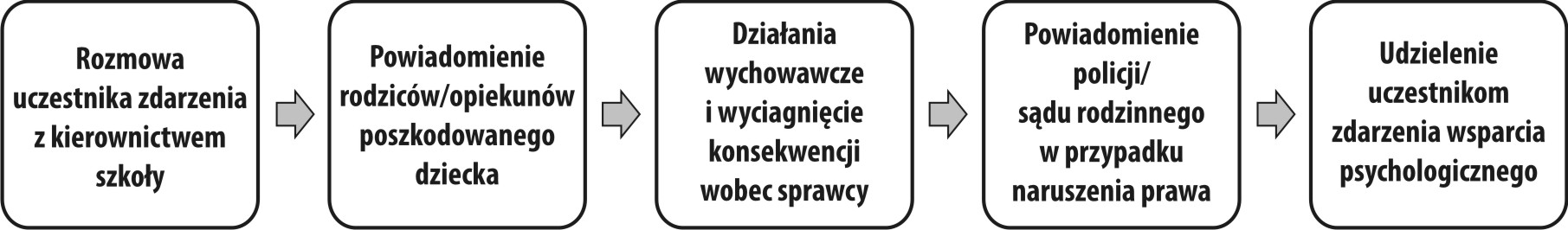 Działania wobec instytucji/organizacji/służb pomocowych i współpracujących – policji, wymiaru sprawiedliwości, służb społecznych.Działania wobec zdarzenia polegają przede wszystkim na zachowaniu (nieusuwaniu) dokumentacji cyfrowej: wiadomości sms, e-maili, nagrań z poczty głosowej telefonu, komentarzy w serwisie społecznościowym, zapisów na blogu czy plików filmów wideo. O ile to możliwe, należy także zarchiwizować treść rozmów w komunikatorach oraz linki (konkretne adresy URL), a także dane o potencjalnym sprawcyDziałania na rzecz uczestników zdarzenia oznaczają te aktywności, które podejmowane są wobec ofiar (osób poszkodowanych), sprawców i świadków zdarzenia. W szkole osobami poszkodowanymi w przeważającej liczbie przypadków są dzieci (osoby nieletnie). Dlatego jako kolejną grupę pośrednich uczestników zdarzenia wyróżniamy ich rodziców/ prawnych opiekunów.Jeśli sprawcą jest osoba spoza szkoły, należy zapewnić bezpieczeństwo ofierze i poinformować ją (jej rodziców/opiekunów prawnych) o przysługujących jej prawach (np. zgłoszenie popełnienie przestępstwa policji). Jeśli sprawcą jest uczeń z innej szkoły, należy rozważyć nawiązanie współpracy między placówkami i wspólne rozwiązanie kryzysowej sytuacji. Zagrożenia prywatnościCyberprzemoc – procedura reagowaniaSeksting – procedura reagowaniaBezprawne użycie cudzego wizerunku w sieci – procedura reagowaniaNiebezpieczne kontakty w internecie – procedura reagowaniaOsoby odpowiedzialne za zarządzanieDyrektor placówki lub w przypadku jego nieobecności wicedyrektor; w przypadku ich nieobecności – osoba przez nich wcześniej upoważniona.Osoby odpowiedzialne za zarządzanieDyrektor placówki lub w przypadku jego nieobecności wicedyrektor; w przypadku ich nieobecności – osoba przez nich wcześniej upoważniona.Otrzymanie informacji o podłożeniu ładunku wybuchowegoZauważenie podejrzanego pakunkuProwadząc rozmowę z osobą informującą o podłożeniu ładunku wybuchowego, za- pamiętać jak największą ilość szczegółów.Odizolować miejsce zlokalizowania podej- rzanego pakunku.Zapisać natychmiast wszystkie uzyskane lub zapamiętane informacje.Nie dotykać, nie otwierać i nie przesuwać podejrzanego pakunku.Poinformować niezwłocznie o otrzymaniu zgłoszenia osobę odpowiedzialną za uru- chomienie procedury.Okryć pakunek w przypadku stwierdzenia wydobywania się z niego innej substancji (tylko jeżeli czas na to pozwala).Po usłyszeniu sygnału o podłożeniu ładunku wybuchowego rozpocząć ewakuację zgodnie z planem ewakuacji.Poinformować o zauważeniu pakunku osobę odpowiedzialną za uruchomienie czynności.Nie używać telefonu komórkowego.Po usłyszeniu sygnału o podłożeniu ładunku wybuchowego rozpocząć ewakuację zgodnie z planem ewakuacji.Dostęp do treści szkodliwych, niepożądanych i nielegalnychDostęp do treści szkodliwych, niepożądanych i nielegalnychDostęp do treści szkodliwych, niepożądanych i nielegalnychDostęp do treści szkodliwych, niepożądanych i nielegalnychDostęp do treści szkodliwych, niepożądanych i nielegalnychRodzaj zagrożenia objętego procedurąRodzaj zagrożenia objętego procedurąRodzaj zagrożenia objętego procedurąRodzaj zagrożenia objętego procedurąZagrożenie łatwym dostępem do treści szkodliwych, niedozwolonych, nielegalnych i niebezpiecznych dla zdrowia (pornografia, treści obrazujące przemoc, promujące działania szkodliwe dla zdrowia i życia dzieci, popularyzujące ideologię faszystowską i działalność niezgodną z prawem, nawołujące do samookaleczeń i samobójstw, korzystania z narkotyków; niebezpieczeństwo werbunku dzieci i młodzieży do organizacji nielegalnych i terrorystycznych).Telefony/kontakty alarmowe krajoweTelefony/kontakty alarmowe krajoweTelefony/kontakty alarmowe krajoweTelefony/kontakty alarmowe krajoweZgłaszanie nielegalnych treści:www.dyzurnet.pl, numer alarmowy 112 , policja 997Sposób postępowania w przypadku wystąpienia zagrożeniaSposób postępowania w przypadku wystąpienia zagrożeniaSposób postępowania w przypadku wystąpienia zagrożeniaSposób postępowania w przypadku wystąpienia zagrożeniaSposób postępowania w przypadku wystąpienia zagrożeniaOpis okolicz- ności, analiza, zabezpieczenie dowodówOpis okolicz- ności, analiza, zabezpieczenie dowodówReakcja szkoły w przypadku pozyskania wiedzy o wystąpieniu zagrożenia będzie zależna od tego, czy: (1) treści te można bezpośrednio powiązać z uczniami danej szkoły, czy też (2) treści nielegalne lub szkodliwe nie mają związku z uczniami danej szkoły, lecz wymagają kontaktu szkoły z odpowiednimi służbami.Reakcja szkoły w przypadku pozyskania wiedzy o wystąpieniu zagrożenia będzie zależna od tego, czy: (1) treści te można bezpośrednio powiązać z uczniami danej szkoły, czy też (2) treści nielegalne lub szkodliwe nie mają związku z uczniami danej szkoły, lecz wymagają kontaktu szkoły z odpowiednimi służbami.Reakcja szkoły w przypadku pozyskania wiedzy o wystąpieniu zagrożenia będzie zależna od tego, czy: (1) treści te można bezpośrednio powiązać z uczniami danej szkoły, czy też (2) treści nielegalne lub szkodliwe nie mają związku z uczniami danej szkoły, lecz wymagają kontaktu szkoły z odpowiednimi służbami.Opis okolicz- ności, analiza, zabezpieczenie dowodówOpis okolicz- ności, analiza, zabezpieczenie dowodówW pierwszej kolejności należy zabezpieczyć dowody w formie elek- tronicznej (pliki z treściami niedozwolonymi, zapisy rozmów w ko- munikatorach, e-maile, zrzuty ekranu), znalezione w internecie lub w komputerze dziecka. Zabezpieczenie dowodów jest zadaniem ro- dziców lub opiekunów prawnych dziecka, w czynnościach tych może wspomagać ich przedstawiciel szkoły posiadający odpowiednie kompetencje techniczne. W pierwszym przypadku (1) rozwiązanie leży po stronie szkoły, zaś w drugim należy rozważyć zgłoszenie incydentu policji oraz poinformować o nim serwis Dyżurnet (dyzurnet.pl).W pierwszej kolejności należy zabezpieczyć dowody w formie elek- tronicznej (pliki z treściami niedozwolonymi, zapisy rozmów w ko- munikatorach, e-maile, zrzuty ekranu), znalezione w internecie lub w komputerze dziecka. Zabezpieczenie dowodów jest zadaniem ro- dziców lub opiekunów prawnych dziecka, w czynnościach tych może wspomagać ich przedstawiciel szkoły posiadający odpowiednie kompetencje techniczne. W pierwszym przypadku (1) rozwiązanie leży po stronie szkoły, zaś w drugim należy rozważyć zgłoszenie incydentu policji oraz poinformować o nim serwis Dyżurnet (dyzurnet.pl).W pierwszej kolejności należy zabezpieczyć dowody w formie elek- tronicznej (pliki z treściami niedozwolonymi, zapisy rozmów w ko- munikatorach, e-maile, zrzuty ekranu), znalezione w internecie lub w komputerze dziecka. Zabezpieczenie dowodów jest zadaniem ro- dziców lub opiekunów prawnych dziecka, w czynnościach tych może wspomagać ich przedstawiciel szkoły posiadający odpowiednie kompetencje techniczne. W pierwszym przypadku (1) rozwiązanie leży po stronie szkoły, zaś w drugim należy rozważyć zgłoszenie incydentu policji oraz poinformować o nim serwis Dyżurnet (dyzurnet.pl).Identyfikacja sprawcy(-ów)Identyfikacja sprawcy(-ów)W identyfikacji sprawców kluczową rolę odgrywają zgromadzone dowody. W procesie udostępniania nielegalnych i szkodliwych treści małoletnim biorą udział na ogół: twórca treści – np. pornograficznych – oraz osoby, które udostępniły je dziecku. Często są nimi rówieśnicy – uczniowie tej samej szkoły czy klasy, dzieci sąsiadów. Konieczne jest poinformowanie wszystkich rodziców/prawnych opiekunów dzieci uczestniczących w zdarzeniu o sytuacji i roli ich dzieci.W identyfikacji sprawców kluczową rolę odgrywają zgromadzone dowody. W procesie udostępniania nielegalnych i szkodliwych treści małoletnim biorą udział na ogół: twórca treści – np. pornograficznych – oraz osoby, które udostępniły je dziecku. Często są nimi rówieśnicy – uczniowie tej samej szkoły czy klasy, dzieci sąsiadów. Konieczne jest poinformowanie wszystkich rodziców/prawnych opiekunów dzieci uczestniczących w zdarzeniu o sytuacji i roli ich dzieci.W identyfikacji sprawców kluczową rolę odgrywają zgromadzone dowody. W procesie udostępniania nielegalnych i szkodliwych treści małoletnim biorą udział na ogół: twórca treści – np. pornograficznych – oraz osoby, które udostępniły je dziecku. Często są nimi rówieśnicy – uczniowie tej samej szkoły czy klasy, dzieci sąsiadów. Konieczne jest poinformowanie wszystkich rodziców/prawnych opiekunów dzieci uczestniczących w zdarzeniu o sytuacji i roli ich dzieci.Działania wobec sprawców zda- rzenia ze szkoły/ spoza szkołyDziałania wobec sprawców zda- rzenia ze szkoły/ spoza szkołyW przypadku udostępniania przez ucznia treści opisanych wcześniej jako szkodliwe nielegalne i niebezpieczne dla zdrowia należy przeprowadzić z nim rozmowę na temat jego postępowania i w jej trakcie uzmysłowić mu szkodliwość prowadzonych przez niego działań. Działania szkoły powinny koncentrować się jednak na aktywnościach wychowawczych. W przypadku upowszechniania przez sprawców treści nielegalnych (np. pornografii dziecięcej) należy złożyć zawiadomienie o zdarzeniu na policji.W przypadku udostępniania przez ucznia treści opisanych wcześniej jako szkodliwe nielegalne i niebezpieczne dla zdrowia należy przeprowadzić z nim rozmowę na temat jego postępowania i w jej trakcie uzmysłowić mu szkodliwość prowadzonych przez niego działań. Działania szkoły powinny koncentrować się jednak na aktywnościach wychowawczych. W przypadku upowszechniania przez sprawców treści nielegalnych (np. pornografii dziecięcej) należy złożyć zawiadomienie o zdarzeniu na policji.W przypadku udostępniania przez ucznia treści opisanych wcześniej jako szkodliwe nielegalne i niebezpieczne dla zdrowia należy przeprowadzić z nim rozmowę na temat jego postępowania i w jej trakcie uzmysłowić mu szkodliwość prowadzonych przez niego działań. Działania szkoły powinny koncentrować się jednak na aktywnościach wychowawczych. W przypadku upowszechniania przez sprawców treści nielegalnych (np. pornografii dziecięcej) należy złożyć zawiadomienie o zdarzeniu na policji.Działania wobec ofiar zdarzeniaDziałania wobec ofiar zdarzeniaDzieci – ofiary i świadków zdarzenia – należy począwszy od pierwszego etapu interwencji otoczyć opieką psychologiczno-pedagogiczną. Rozmowa z dzieckiem powinna się odbywać z uwzględnieniem jego komfortu psychicznego, z poszanowaniem poufności i podmiotowości ucznia ze względu na fakt, iż kontakt z treściami nielegalnymi może mieć bardzo szkodliwy wpływ na jego psychikę. W trakcie rozmowy należy ustalić okoliczności uzyskania przez ofiarę dostępu do ww. treści.Należy koniecznie powiadomić rodziców lub opiekunów prawnych ofiary o zdarzeniu i uzgodnić z nimi podejmowane działania i formy wsparcia dziecka. Działania szkoły w takich przypadkach powinna cechować poufność i empatia w kontaktach ze wszystkimi uczestnikami zdarzenia oraz osobami udzielającymi wsparcia.W przypadku kontaktu dziecka z treściami szkodliwymi należy dokładnie zbadać sposób, w jaki do niego doszło. Poszukiwanie przez dziecko tego typu treści w sieci lub podsuwanie ich dziecku przez innych może być oznaką niepokojących incydentów ze świata rzeczywistego, np. kontaktów z osobami handlującymi narkotykami czy udziału w procesie rekrutacji do sekty lub innej niebezpiecznej grupy.Dzieci – ofiary i świadków zdarzenia – należy począwszy od pierwszego etapu interwencji otoczyć opieką psychologiczno-pedagogiczną. Rozmowa z dzieckiem powinna się odbywać z uwzględnieniem jego komfortu psychicznego, z poszanowaniem poufności i podmiotowości ucznia ze względu na fakt, iż kontakt z treściami nielegalnymi może mieć bardzo szkodliwy wpływ na jego psychikę. W trakcie rozmowy należy ustalić okoliczności uzyskania przez ofiarę dostępu do ww. treści.Należy koniecznie powiadomić rodziców lub opiekunów prawnych ofiary o zdarzeniu i uzgodnić z nimi podejmowane działania i formy wsparcia dziecka. Działania szkoły w takich przypadkach powinna cechować poufność i empatia w kontaktach ze wszystkimi uczestnikami zdarzenia oraz osobami udzielającymi wsparcia.W przypadku kontaktu dziecka z treściami szkodliwymi należy dokładnie zbadać sposób, w jaki do niego doszło. Poszukiwanie przez dziecko tego typu treści w sieci lub podsuwanie ich dziecku przez innych może być oznaką niepokojących incydentów ze świata rzeczywistego, np. kontaktów z osobami handlującymi narkotykami czy udziału w procesie rekrutacji do sekty lub innej niebezpiecznej grupy.Dzieci – ofiary i świadków zdarzenia – należy począwszy od pierwszego etapu interwencji otoczyć opieką psychologiczno-pedagogiczną. Rozmowa z dzieckiem powinna się odbywać z uwzględnieniem jego komfortu psychicznego, z poszanowaniem poufności i podmiotowości ucznia ze względu na fakt, iż kontakt z treściami nielegalnymi może mieć bardzo szkodliwy wpływ na jego psychikę. W trakcie rozmowy należy ustalić okoliczności uzyskania przez ofiarę dostępu do ww. treści.Należy koniecznie powiadomić rodziców lub opiekunów prawnych ofiary o zdarzeniu i uzgodnić z nimi podejmowane działania i formy wsparcia dziecka. Działania szkoły w takich przypadkach powinna cechować poufność i empatia w kontaktach ze wszystkimi uczestnikami zdarzenia oraz osobami udzielającymi wsparcia.W przypadku kontaktu dziecka z treściami szkodliwymi należy dokładnie zbadać sposób, w jaki do niego doszło. Poszukiwanie przez dziecko tego typu treści w sieci lub podsuwanie ich dziecku przez innych może być oznaką niepokojących incydentów ze świata rzeczywistego, np. kontaktów z osobami handlującymi narkotykami czy udziału w procesie rekrutacji do sekty lub innej niebezpiecznej grupy.Aktywności wobec świadkówW przypadku gdy informacja na temat zdarzenia dotrze do środowi- ska rówieśniczego ofiary – w klasie czy szkole – wskazane jest podjęcie działań edukacyjnych i wychowawczych.Współpraca z policjąi sądami rodzinnymiW przypadku naruszenia prawa, np. rozpowszechniania materiałów pornograficznych z udziałem nieletniego lub prób uwiedzenia małoletniego w wieku do 15 lat przez osobę dorosłą, należy – w porozumieniu z rodzicami dziecka – niezwłocznie powiadomić policję.Współpraca ze służbami i pla- cówkami specja- listycznymiKontakt z treściami szkodliwymi lub niebezpiecznymi może wywołać potrzebę skorzystania przez ofiarę ze specjalistycznej opieki psychologicznej. Decyzja o takim kontakcie i skierowaniu na terapię musi zostać podjęta w porozumieniu z rodzicami/opiekunami prawnymi dziecka.Naruszenie prywatności dotyczące nieodpowiedniego bądź niezgodnego z prawem wykorzystania danych osobowychlub wizerunku dziecka bądź pracownika szkołyNaruszenie prywatności dotyczące nieodpowiedniego bądź niezgodnego z prawem wykorzystania danych osobowychlub wizerunku dziecka bądź pracownika szkołyNaruszenie prywatności dotyczące nieodpowiedniego bądź niezgodnego z prawem wykorzystania danych osobowychlub wizerunku dziecka bądź pracownika szkołyRodzaj zagrożenia objętego procedurąRodzaj zagrożenia objętego procedurąZagrożenie to polega na naruszeniu prywatności dziecka lub pracownika szkoły poprzez nieodpowiednie lub niezgodne z prawem wykorzystanie danych osobowych lub wizerunku dziecka albo pracownika szkoły. Należy zwrócić uwagę, że podszywanie się pod inną osobę, wykorzystywanie jej wizerunku lub danych osobowych w celu wyrządzenia jej szkody osobistej lub majątkowej jest w świetle polskiego prawa przestępstwem.Najczęstszymi formami wyłudzenia lub kradzieży danych jest przejęcie profilu na portalu społecznościowym w celu dyskredytacji lub naruszenia dobrego wizerunku ofiary (np. publikacja zdjęć intymnych bądź fotomontażu), szantażowania (w celu uzyskania korzyści finansowych w zamian za niepublikowanie zdjęć bądź treści naruszających reputację ofiary), dokonania zakupów i innych transakcji finansowych (np. w sklepach internetowych na koszt ofiary). Często naruszenia prywatności łączy się z cyberprzemocą.Sposób postępowania w przypadku wystąpienia zagrożeniaSposób postępowania w przypadku wystąpienia zagrożeniaSposób postępowania w przypadku wystąpienia zagrożeniaPrzyjęcie zgłoszenia i ustalenieokoliczności zdarzeniaGdy sprawcą jest uczeń – kolega ofiary ze szkoły czy klasy – uczniowie lub rodzice powinni skontaktować się z dyrektorem szkoły, wychowawcą lub osobą odpowiedzialną za koordynację działań związanych z bezpieczeństwem cyfrowym na terenie szkoły.W przypadku gdy do naruszenia prywatności poprzez kradzież, wy- łudzenie danych osobowych wykorzystanie wizerunku dziecka do- chodzi ze strony dorosłych osób trzecich, rodzice powinni skontaktować się bezpośrednio z policją i powiadomić o tym szkołę (zgodnie z Kodeksem karnym ściganie następuje wówczas na wniosek pokrzywdzonego). Istotne dla ścigania sprawcy jest uzyskanie dowodów potwierdzających, że sprawca zmierzał do wyrządzenia ofierze szkody majątkowej lub osobistej.Gdy sprawcą jest uczeń – kolega ofiary ze szkoły czy klasy – uczniowie lub rodzice powinni skontaktować się z dyrektorem szkoły, wychowawcą lub osobą odpowiedzialną za koordynację działań związanych z bezpieczeństwem cyfrowym na terenie szkoły.W przypadku gdy do naruszenia prywatności poprzez kradzież, wy- łudzenie danych osobowych wykorzystanie wizerunku dziecka do- chodzi ze strony dorosłych osób trzecich, rodzice powinni skontaktować się bezpośrednio z policją i powiadomić o tym szkołę (zgodnie z Kodeksem karnym ściganie następuje wówczas na wniosek pokrzywdzonego). Istotne dla ścigania sprawcy jest uzyskanie dowodów potwierdzających, że sprawca zmierzał do wyrządzenia ofierze szkody majątkowej lub osobistej.Opis okolicz- ności, analiza, zabezpieczenie dowodówW pierwszej kolejności należy zabezpieczyć dowody nieodpowiedniego lub niezgodnego z prawem działania – w formie elektronicznej (e-mail, zrzut ekranu oraz adres strony, na której udostępniony został wizerunek dziecka, konwersacja w komunikatorze, SMS). Równolegle należy dokonać zmian tych danych identyfikujących, które zależą od ofiary, tj. haseł i loginów lub kodów dostępu do platform i portali internetowych, tak aby uniemożliwić kontynuację procederu naruszania prywatności – w działaniu tym powinna wspierać ucznia osoba dorosła. Jeśli wykradzione dane zostały wykorzystane w celu naruszenia dobrego wizerunku ofiary bądź w innych celach niezgodnych z prawem, należy dążyć do wyjaśnienia tych działań i usunięcia ich skutków, także tych widocznych w internecie. Likwidacja stron internetowych czy profili w portalach społecznościowych, która wymagać będzie interwencji w zebrane dowody, musi odbywać się za zgodą policji (o ile została powiadomiona). Szczególnej uwagi wymagają incydenty kradzieży tożsamości w celu posłużenia się nią np. pod- czas zakupu towarów online lub dokonania transakcji finansowych. W tym przypadku należy skontaktować się ze sklepem lub pożyczko- dawcą i wyjaśnić charakter zdarzenia. O czynach niezgodnych z prawem należy powiadomić policję.Identyfikacja sprawcy(-ów)W przypadku gdy dowody jasno wskazują na konkretnego sprawcę oraz potwierdzają, że sprawca zmierzał do wyrządzenia ofierze szkody majątkowej lub osobistej, należy je zabezpieczyć i przekazać policji. W przypadku, gdy trudno to ustalić, identyfikacji dokonać powinna policja.W przypadku znanego sprawcy, który jednak nie działał z powyższych pobudek, szkoła powinna dążyć do rozwiązania problemu w ramach działań wychowawczo-profilaktycznych uzgodnionych z rodzicami.Działania wobec sprawcówzdarzeniaze szkoły/spoza szkołyGdy sprawcą incydentu jest uczeń szkoły, należy wobec niego – w po- rozumieniu z rodzicami – podjąć działania wychowawcze, zmierzają- ce do uświadomienia nieodpowiedniego i nielegalnego charakteru czynów, jakich dokonał. Jednym z elementów takich działań powinno być zadośćuczynienie osobie poszkodowanej.Celem tych działań powinno być nie tylko nabycie przez ucznia od- powiedniej wiedzy na temat wagi poszanowania prywatności w co- dziennym życiu, ale trwała zmiana jego postawy na prezentującą szacunek wobec cudzego wizerunku i prywatności. Działania takie szkoła powinna podjąć niezależnie od powiadomienia policji/sądu rodzinnego.Dyrekcja szkoły powinna podjąć decyzję w sprawie powiadomienia o incydencie policji, biorąc pod uwagę rodzaj czynu oraz wiek sprawcy, jego dotychczasowe zachowanie, postawę po odkryciu incydentu, opinie wychowawcy i pedagoga. Dobrym rozwiązaniem jest uzyskanie interpretacji prawnej radcy prawnego.Działania wobec ofiar zdarzeniaNieletnią ofiarę incydentu należy otoczyć – w porozumieniu z rodzi- cami/opiekunami prawnymi – opieką psychologiczno-pedagogiczną (jeśli jest taka potrzeba) i powiadomić o działaniach podjętych w celu usunięcia skutków działania sprawcy (np. usunięcie z internetu intymnych zdjęć ofiary, zablokowanie dostępu do konta w portalu społecznościowym). Jeśli kradzież tożsamości bądź naruszenie dobrego imienia ofiary jest znane tylko jej i rodzicom, szkoła powinna zapewnić poufność działań, tak aby informacje narażające ofiarę na naruszenie wizerunku nie były rozpowszechniane.Działania wobec świadkówGdy kradzież tożsamości bądź naruszenie dobrego imienia ofiary jest znane szerszemu gronu uczniów szkoły, należy podjąć wobec nich działania wychowawcze, zwracające uwagę na negatywną ocenę narażania na uszczerbek wizerunku ucznia – koleżanki lub kolegi – oraz odpowiedzialność prawną.Współpracaz policją i sąda- mi rodzinnymiGdy naruszenie prywatności czy wyłudzenie lub kradzież tożsamości skutkują wyrządzeniem ofierze szkody majątkowej lub osobistej, rodzice ucznia powinni o tym powiadomić policję.Współpraca ze służbami pla- cówkami specja-listycznymiW przypadku konieczności podejmowania dalszych działań pomocowych wobec ofiary, można skierować ucznia, za zgodą i we współpracy z rodzicami/opiekunami prawnymi, do placówki specjalistycznej, np. terapeutycznej.Rodzaj zagrożenia objętego procedurąCyberprzemoc – przemoc z użyciem technologii informacyjno-ko- munikacyjnych, głównie internetu oraz telefonów komórkowych. Podstawowe formy zjawiska to nękanie, straszenie, szantażowanie z użyciem sieci, publikowanie lub rozsyłanie ośmieszających, kom- promitujących informacji, zdjęć, filmów, z użyciem sieci oraz podszywanie się w sieci pod kogoś wbrew jego woli. Telefony alarmowe krajowei lokalneDziecięcy Telefon Zaufaniatelefon rzecznika praw dziecka: 800 12 12 12telefon zaufania dla dzieci i młodzieży: 116 111, https://11611.pl/telefon dla rodziców i nauczycieli w sprawie bezpieczeństwa dzieci: 800 100 100, https://800100100.pl/Zgłaszanie nielegalnych treści: dyzurnet.pl dyzurnet@dyzurnet.plSposób postępowania w przypadku wystąpienia zagrożeniaSposób postępowania w przypadku wystąpienia zagrożeniaPrzyjęcie zgłoszenia i ustalenieokoliczności zdarzeniaAkt cyberprzemocy może zostać ujawniony przez ofiarę, świadka (np. innego ucznia, nauczyciela, rodzica) lub osobę bliską ofierze (np. rodzice, rodzeństwo, przyjaciele). W każdym przypadku należy ze spokojem wysłuchać osoby zgłaszającej i okazać jej wsparcie, trzeba podziękować jej za zaufanie i zgłoszenie tej sprawy.Jeśli zgłaszającym jest ofiara cyberprzemocy, podejmując działania, przede wszystkim należy okazać wsparcie – z zachowaniem jej podmiotowości i poszanowaniem jej uczuć. Trzeba potwierdzić, że ujawnienie przemocy jest dobrą decyzją. Taką rozmowę należy prze- prowadzić w miejscu bezpiecznym, zapewniającym ofierze intymność. Nie należy podejmować kroków, które mogłyby prowadzić do powtórnej wiktymizacji czy wzbudzić podejrzenia sprawcy (np. wy- woływać ucznia z lekcji do gabinetu dyrektora).Jeśli osobą zgłaszającą nie jest ofiara, najpierw warto poprosić o opis sytuacji, także z zachowaniem podmiotowości i poszanowaniem uczuć osoby zgłaszającej (np. jej strachu przed posądzeniem o donosicielstwo, obawy o własne bezpieczeństwo).Przyjęcie zgłoszenia i ustalenieokoliczności zdarzeniaW każdej sytuacji w trakcie ustalania okoliczności trzeba określić charakter zdarzenia (rozmiar i rangę szkody, jednorazowość/powtarzalność). Realizując procedurę, należy unikać działań, które mogły- by wtórnie stygmatyzować ofiarę lub sprawcę, np.: wywoływanie uczniów z lekcji, konfrontowanie ofiary i sprawcy, niewspółmierna kara, wytykanie palcami itd. Trzeba dokonać oceny, czy zdarzenie wyczerpuje znamiona cyberprzemocy, czy jest np. niezbyt udanym żartem (wtedy trzeba podjąć działania profilaktyczne mające na celu niedopuszczenie do eskalacji tego typu zachowań.Opis okolicz- ności, analiza, zabezpieczenie dowodówNależy zabezpieczyć wszystkie dowody związane z aktem cyberprzemocy (np. zrobić kopię materiałów, zanotować datę i czas otrzymania materiałów, dane nadawcy, adresy stron www, historię połączeń itd.). W trakcie zbierania materiałów trzeba zadbać o bezpieczeństwo osób zaangażowanych w problem.Identyfikacja sprawcy(-ów)Identyfikacja sprawcy(-ów) często jest możliwa dzięki zebranym materiałom – wynikom rozmów z osobą zgłaszającą, z ofiarą – oraz analizie zebranych materiałów. Ofiara często domyśla się, kto stosuje wobec niej cyberprzemoc.Jeśli ustalenie sprawcy wydaje się niemożliwe, a w ocenie kadry pedagogicznej jest konieczne, należy skontaktować się z policją. Bezwzględnie należy zgłosić rozpowszechnianie nagich zdjęć osób poniżej 18. r.ż. (art. 202 § 3 kk).Działania wobec sprawcówzdarzenia ze szkoły/spoza szkołyGdy sprawca cyberprzemocy jest znany i jest on uczniem szkoły, pedagog szkolny powinien przeprowadzić z nim rozmowę o jego zachowaniu. Rozmowa taka ma służyć ustaleniu okoliczności zdarzenia, jego wspólnej analizie (w tym np. przyjrzeniu się przyczynom), a także próbie rozwiązania sytuacji konfliktowej (w tym sposobów zadośćuczynienia ofiarom cyberprzemocy).W sytuacji, gdy sprawca jest nieznany, podstawowe działanie polega na przerwaniu aktu cyberprzemocy (zawiadomieniu administratora serwisu w celu usunięcia materiału po wcześniejszym zabezpieczeniu dowodów), zapewnieniu pomocy psychologiczno-pedagogicznej poszkodowanemu oraz wsparciu rodziców poszkodowanego ucznia w ewentualnym zgłoszeniu sprawy policji.Działania wobec ofiar zdarzeniaW pierwszej kolejności należy udzielić wsparcia ofierze. Musi się ona czuć bezpieczna i otoczona opieką dorosłych. Na poczucie bezpieczeństwa dziecka wpływa fakt, że wie ono, iż szkoła podejmuje kroki w celu rozwiązania problemu.Podczas rozmowy z uczniem – ofiarą cyberprzemocy – należy zapewnić go, że nie jest winny zaistniałej sytuacji oraz że nikt nie ma prawa zachowywać się w ten sposób wobec niego, a także podkreślić, że dobrze zrobił, ujawniając sytuację. Należy okazać zrozumienie dla jego uczuć, w tym trudności z ujawnieniem okoliczności wydarzenia, strachu, wstydu. Trzeba podkreślić, że szkoła nie toleruje przemocy i że zostaną uruchomione odpowiednie procedury interwencyjne. Należy poinformować ucznia o krokach, jakie może podjąć szkoła, i sposobach, w jaki może zapewnić mu bezpieczeństwo.Należy pomóc ofierze (rodzicom/opiekunom prawnym) w zabezpieczeniu dowodów (to może być dla niej zadanie trudne zarówno ze względów technicznych, jak i emocjonalnych), omówić strategię postępowania wobec sprawcy (np. zerwanie kontaktu ze sprawcą, niepodejmowanie agresywnej konfrontacji itp.), zadbać o podstawowe zasady bezpieczeństwa online (np. nieudostępnianie swoich danych kontaktowych, kształtowanie własnego wizerunku itd.).Pomoc ofierze nie może kończyć się w momencie zamknięcia procedury. Warto monitorować sytuację, czuwać nad jej bezpieczeństwem, np. zwracać uwagę, czy nie są podejmowane wobec niej dalsze działania przemocowe, obserwować, jak sobie radzi w grupie po ujawnieniu incydentu cyberprzemocy.W działania wobec ofiary należy także włączyć rodziców/opiekunów ofiary – trzeba na bieżąco ich informować o sytuacji, pamiętając przy tym o podmiotowym traktowaniu dziecka – mówiąc mu o tym i starając się uzyskać jego akceptację dla udziału rodziców. Jeśli dziecko nie wyraża zgody, należy omówić z nim jego obawy, a jeśli to nie pomaga, powołać się na obowiązujące nas zasady i przekazać informację rodzicom.W trakcie rozmowy z dzieckiem i/lub jego rodzicami/opiekuna- mi, jeśli jest to wskazane, można zaproponować pomoc specjalisty (np. psycholog szkolny, poradnia psychologiczno-pedagogiczna) oraz przekazać informację o możliwości zgłoszenia sprawy policji.Działania wobec świadkówNależy zadbać o bezpieczeństwo świadków zdarzenia, zwłaszcza jeśli byli oni osobami ujawniającymi cyberprzemoc. W trakcie rozmowy ze świadkami należy okazać zrozumienie i empatię wobec ich uczuć – obawy przed posądzeniem o donosicielstwo, strachu przed staniem się kolejną ofiarą sprawcy itp.Współpracaz policją i sądami rodzinnymiSamo wystąpienie zjawiska cyberprzemocy nie jest jednoznaczne z koniecznością zaangażowania policji i sądu rodzinnego – procedura powinna umożliwiać rozwiązanie sytuacji problemowej na poziomie pracy wychowawczej szkoły. Szkoła powinna powiadomić odpowiednie służby (np. sąd rodzinny), gdy wykorzysta wszystkie dostępne jej środki wychowawcze (rozmowa z rodzicami, konsekwencje wobec sprawcy wynikające ze statutu i/lub regulaminu) i interwencje pedagogiczne, a ich zastosowanie nie przynosi pożądanych rezultatów (np. nie ma zmian postawy ucznia).Kontaktu z policją wymagają wszelkie sytuacje, w których zostało naruszone prawo (np. groźby karalne, świadome publikowanie nie- legalnych treści, rozpowszechnianie nagich zdjęć z udziałem małoletnich). Za zgłoszenie powinien odpowiadać dyrektor szkoły.Współpraca z dostawcamiinternetui operatorami telekomunika- cyjnymiKontakt z dostawcą usługi może być wskazany w celu usunięcia z sieci kompromitujących lub krzywdzących materiałów. Do podjęcia takiego działania stymuluje administratora serwisu art. 14 Ustawy z dnia 18 lipca 2002 r. o świadczeniu usług drogą elektroniczną (t.j. Dz.U. 2020, poz. 344).Seksting, prowokacyjne zachowania i aktywność seksualna jako źródło dochodu osób nieletnichSeksting, prowokacyjne zachowania i aktywność seksualna jako źródło dochodu osób nieletnichRodzaj zagrożenia objętego procedurąSeksting to przesyłanie wiadomości drogą elektroniczną w formie wiadomości MMS lub z wykorzystaniem różnych aplikacji i komuni- katorów albo publikowanie np. na portalach (społecznościowych) prywatnych treści, głównie zdjęć lub filmów, o kontekście seksualnym, erotycznym.Sposób postępowania w przypadku wystąpienia zagrożeniaSposób postępowania w przypadku wystąpienia zagrożeniaPrzyjęcie zgłoszenia i ustalenieokoliczności zdarzeniaW przypadku sekstingu zgłoszeń dokonują głównie rodzice lub opiekunowie prawni dziecka – ofiary. Czasami informacja dociera do szkoły bezpośrednio od ucznia lub z grona bliskich znajomych dziecka. W rzadkich wypadkach nauczyciele i inni pracownicy szkoły sami identyfikują takie zdarzenia w sieci. Delikatny charakter sprawy, a także odpowiedzialność karna sprawcy, wymagają zachowania daleko posuniętej dyskrecji i profesjonalnej reakcji. Niekiedy zgłoszenia dokonują ofiary lub osoby je znające.Opis okolicz- ności, analiza, zabezpieczenie dowodówWyróżniamy 3 podstawowe rodzaje sekstingu, które skutkują koniecznością realizacji zmodyfikowanych procedur reagowania: Rodzaj 1. Wymiana materiałów o charakterze seksualnym następuje tylko w ramach związku między dwojgiem rówieśników. Materiałynie uległy rozprzestrzenieniu dalej.Rodzaj 2. Materiały o charakterze seksualnym zostały rozesłane większej liczbie osób, jednak nie dochodzi do cyberprzemocy na tym tle. Młodzież traktuje materiał jako formę wyrażenia siebie.Rodzaj 3. Materiały zostały rozesłane większej liczbie osób (bez względu na intencje) i na tym tle dochodzi do cyberprzemocy.Identyfikacja sprawcy (-ów)Identyfikacja sprawcy będzie możliwa przede wszystkim dzięki za- bezpieczeniu dowodów – przesyłanych zdjęć czy zrzutów ekranów portali, w których opublikowano zdjęcie(-a). W niektórych przypadkach seksting może nosić znamiona przestępstwa związanego z produkcją oraz rozpowszechnianiem materiałów pornograficznych z udziałem osoby małoletniej (poniżej 18. r.ż.) – art. 202 § 3 i 4 kk, dlatego skrupulatność i wiarygodność dokumentacji ma duże znaczenie. Należy przy tym przestrzegać zasad dyskrecji, szczególnie w środowisku rówieśniczym ofiary.Działania wobec sprawcówzdarzeniaze szkoły/spoza szkołyZidentyfikowani małoletni sprawcy sekstingu winni zostać wezwani do dyrekcji szkoły, gdzie zostaną im przedstawione dowody ich aktywności. Niezależnie od zakresu negatywnych zachowań i działań, wszyscy sprawcy powinni otrzymać wsparcie pedagogiczne i psychologiczne. Konieczne są także rozmowy ze sprawcami w obecności ich rodziców zaproszonych do szkoły.Rodzaj 1. Dalsze działania poza zapewnieniem wsparcia i opieki psy- chologiczno-pedagogicznej nie są konieczne, jednak istotne jest pouczenie sprawców zdarzenia, że dalsze rozpowszechnianie materiałów może być nielegalne i będzie miało poważniejsze konsekwencje, w tym prawne.Działania wobec sprawcówzdarzeniaze szkoły/spoza szkołyRodzaj 2. Niektóre tego typu materiały mogą zostać uznane za por- nograficzne, w takim wypadku na dyrektorze szkoły/placówki ciąży obowiązek zgłoszenia incydentu policji. Rozpowszechnianie materiałów pornograficznych z udziałem nieletnich jest przestępstwem ściganym z urzędu (art. 202 Kodeksu karnego), dlatego też dyrektor szkoły/placówki jest zobowiązany do zgłoszenia incydentu policji i/ lub do sądu rodzinnego. Wszelkie działania wobec sprawców incydentu powinny być podejmowane w porozumieniu z ich rodzicami lub opiekunami prawnymi.Rodzaj 3. W sytuacji zaistnienia znamion cyberprzemocy należy dodatkowo zastosować procedurę: cyberprzemoc.Działania wobec ofiar zdarzeniaW razie upublicznienia przypadku sekstingu w środowisku rówieśniczym pierwszą reakcją szkoły i rodziców, oprócz dokumentacji dowodów, winno być otoczenie opieką psychologiczno-pedagogiczną ofiary oraz zaproponowanie odpowiednich działań wychowawczych. Rozmowa na temat identyfikacji potencjalnego sprawcy powinna być realizowana z uwzględnieniem komfortu psychicznego dziecka – ofiary sekstingu, z jego poszanowaniem.Działania wobec świadkówJeśli przypadek sekstingu zostanie upowszechniony w środowisku rówieśniczym, np. poprzez media społecznościowe czy MMS, wśród uczniów tej samej szkoły lub klasy lub publikację na portalu społecz- nościowym, należy podjąć działania wychowawcze, uświadamiające negatywne aspekty moralne sekstingu oraz narażanie się na dotkliwe kary osób, które go stosują.Współpracaz policją i sądami rodzinnymiW przypadku publikacji lub upowszechniania zdjęć o charakterze pornografii dziecięcej (co jest wykroczeniem ściganym z urzędu) kie- rownictwo szkoły jest zobowiązane do powiadomienia o tym zdarzeniu policji lub sądu rodzinnego.Współpraca ze służbami społecznymi, placówkamispecjalistycznymiKontakt ofiar z placówkami specjalistycznymi może okazać się konieczny w indywidualnych przypadkach. O skierowaniu do nich decyzję powinien podjąć psycholog/pedagog szkolny wspólnie z rodzicami/opiekunami prawnymi ofiary.Bezprawne użycie wizerunku w sieciBezprawne użycie wizerunku w sieciRodzaj zagrożenia objętego procedurąBezprawne, tj. bez wymaganej prawem zgody, użycie wizerunku osoby fizycznej w internecie.Sposób postępowania w przypadku wystąpienia zagrożeniaSposób postępowania w przypadku wystąpienia zagrożeniaPrzyjęcie zgłoszenia i ustalenieokoliczności zdarzeniaUczniowie bardzo często udostępniają zarówno swoje zdjęcia, jak i zdjęcia kolegów, w mediach społecznościowych bez uzyskania ich zgody w myśl zasady, że skoro kolega nie pyta, czy może udostępnić moje zdjęcie, to ja również nie będę o to pytał. Problem może pojawić się w sytuacji upublicznienia zdjęcia/filmu ukazującego kolegę lub koleżankę w sposób prześmiewczy i poniżający. Należy pamiętać, że opublikowanie czyjegoś zdjęcia bez zgody tej osoby może skutkować odpowiedzialnością cywilną i karną osoby, która takiej publikacji się dopuściła. Dlatego należy pamiętać o wcześniejszym uzyskaniu zgody osoby, której wizerunek ma zostać opublikowany.Identyfikacja sprawcy (-ów)Dochodzenie naruszeń dóbr osobistych, w tym wizerunku, jest, co do zasady działaniem podejmowanym z inicjatywy samego uprawnionego przed sądami. Natomiast w przypadku naruszeń stanowiących przestępstwo dodatkowo mogą być zaangażowane organy ścigania.Działania wobec sprawcówzdarzenia ze szkoły/spoza szkołyDecyzja o dalszych krokach prawnych w sprawach o naruszenie dóbr osobistych, w tym wizerunku, należy do osoby, której wizerunek został bezprawnie użyty w internecie.Szkoła, oprócz realizacji zapisów podstawy programowej związanych z prawem autorskim, może na lekcjach wychowawczych proponować aktywności, których celem będzie wprowadzenie uczniów w tematykę związaną z bezpiecznym i przemyślanym udostępnianiem wizerunku w internecie, w tym przede wszystkim w mediach społecznościowych. Działania prewencyjne mogą zapobiec podobnym zdarzeniom w przyszłości.Działania wobec ofiar zdarzeniaOfiarę zdarzenia, w szczególności jeśli wizerunek został bezprawnie użyty w sposób prześmiewczy i poniżający, należy objąć opieką psychologa lub pedagoga szkolnego.Działania wobec świadkówW przypadku gdy więcej osób wiedziało o bezprawnym użyciu wizerunku w sposób prześmiewczy lub poniżający, należy przeprowadzić z nimi rozmowy wychowawcze mające na celu uzmysłowienie im problemu i ukształtowanie w nich postawy sprzeciwu wobec podobnych działań.Współpraca z policjąi sądami rodzinnymiDecyzja o dalszych krokach prawnych w sprawach o naruszenie dóbr osobistych, w tym wizerunku, należy do uprawnionego. Szkoła może zaangażować się w spór, jeśli dotyczy to sytuacji, w której bezprawnego użycia wizerunku dopuścił się uczeń wobec drugiego ucznia, np. w charakterze mediatora pomiędzy stronami w celu uniknięcia procesu sądowego.Współpraca ze służbami spo- łecznymi i pla- cówkami specja- listycznymiInformacje, szkolenia dla pracowników szkoły oraz pogadanki dla uczniów z zakresu świadomego i zgodnego z prawem użycia wizerunku innej osoby w internecie.Nawiązywanie niebezpiecznych kontaktów w internecie – uwodzenie, zagrożenie pedofiliąNawiązywanie niebezpiecznych kontaktów w internecie – uwodzenie, zagrożenie pedofiliąRodzaj zagrożenia objętego proce- durą (opis)Zagrożenie obejmuje kontakt osoby dorosłej z małoletnią w celu za- inicjowania znajomości prowadzących do wyłudzenia poufnych in- formacji, nawiązania kontaktów seksualnych, skłonienia dziecka do zachowań niebezpiecznych dla jego zdrowia i życia lub wyłudzenia własności (np. danych, pieniędzy, cennych przedmiotów rodzinnych).Telefony alarmowe krajoweTelefon zaufania dla dzieci i młodzieży: 116 111, https://116111.pl/Telefon dla rodziców i nauczycieli w sprawie bezpieczeństwa dzieci: 800 100 100, https://800100100.pl/Zgłaszanie nielegalnych treści: dyzurnet.pl dyzurnet@dyzurnet.pl, 801 615 005Sposób postępowania w przypadku wystąpienia zagrożeniaSposób postępowania w przypadku wystąpienia zagrożeniaPrzyjęcie zgłoszenia i ustalenieokoliczności zdarzeniaOsobami najczęściej zgłaszającymi omawiany problem są rodzice/ opiekunowie prawni dziecka lub osoby „ścigające pedofili”. W pierwszym przypadku informacja trafia najpierw do szkół, w drugim – na policję. Zdarza się, że informacja uzyskiwana jest ze środowiska rówieśników ofiary.Kluczowe znaczenie w działaniach szkoły ma czas reakcji – szybkość przeciwdziałania zagrożeniu ze względu na niezwykle szkodliwe konsekwencje realizacji kontaktu online, przeradzającego się w za- chowania w świecie rzeczywistym: uwiedzenie i wykorzystanie seksualne, kidnaping, a także wyłudzenie pieniędzy czy przedmiotów dużej wartości. W przypadku niebezpiecznych kontaktów inicjowanych w internecie może dochodzić do zagrożenia życia i zdrowia dziecka, szantażu i przymusu realizacji czynności seksualnych.Opis okolicz- ności, analiza, zabezpieczenie dowodówNależy zidentyfikować i zabezpieczyć w szkole, w formie elektronicznej, dowody działania dorosłego sprawcy uwodzenia (zapisy rozmów w komunikatorach czy na portalach społecznościowych, zrzuty ekranowe, zdjęcia, wiadomości e-mail).Jednocześnie bezzwłocznie należy zawiadomić policję o wystąpieniu zdarzenia.Identyfikacja sprawcy(-ów)Ze względu na bezpieczeństwo nie należy podejmować samodzielnych działań w celu dotarcia do sprawcy, lecz udzielać wszelkiego możliwego wsparcia organom ścigania, m.in. zabezpieczyć i prze- kazać zebrane dowody. Identyfikacja sprawcy wykracza poza kompetencje i możliwości szkoły w większości przypadków uwodzenia przez internet.Działania wobec sprawcówze szkoły/ spoza szkołyNie należy podejmować aktywności zmierzających bezpośrednio do kontaktu ze sprawcą. Zadaniem szkoły jest zebranie dowodów i opieka nad ofiarą i ewentualnymi świadkami.Działania wobec ofiar zdarzeniaW każdym przypadku próby nawiązania niebezpiecznego kontaktu– np. w celu werbunku do sekty lub grupy promującej niebezpieczne zachowania, a także rekrutacji do grupy terrorystycznej – należy przede wszystkim zapewnić ofierze opiekę psychologiczną i poczucie bezpieczeństwa. Podobnego wsparcia należy udzielić w przypadku zaobserwowania zachowań uczniów zagrażających ich zdrowiu i życiu (samookaleczenia, zażywanie substancji psychoaktywnych), bowiem zachowania te mogą być inicjowane i wzmacniane poprzez kontakty w internecie. O możliwym związku takich zachowań dzieci z inspiracją płynącą z internetu należy powiadomić rodziców.Pierwszą czynnością w ramach reakcji na zagrożenie jest otoczenie ofiary pomocą psychologiczno-pedagogiczną we współpracy szkoły z rodzicami/opiekunami prawnymi. W trakcie rozmowy z dzieckiem prowadzonej z uwzględnieniem jego komfortu psychicznego przez wychowawcę/pedagoga/psychologa/pracownika szkoły, do którego dziecko ma szczególne zaufanie, należy uzyskać wszelkie możliwe informacje o sprawcy i przekazać je policji. Trzeba upewnić się, że kontakt ofiary ze sprawcą został przerwany, a dziecko odzyskało po- czucie bezpieczeństwa. Towarzyszyć temu powinna analiza sytuacji domowej (rodzinnej) dziecka, w której tkwić może źródło poszukiwania kontaktów w internecie. Dziecku należy udzielić profesjonalnej opieki terapeutycznej i/lub lekarskiej.Wszelkie działania szkoły wobec dziecka powinny być uzgadniane z rodzicami/opiekunami prawnymi i inicjowane za ich zgodą.Działania wobec świadkówJeżeli zgłaszającym zagrożenie był rówieśnik ofiary, należy docenić jego prospołeczną postawę.Współpracaz policją i sądami rodzinnymiW przypadkach naruszenia prawa – szczególnie w przypadku uwodzenia dziecka do lat 15 – obowiązkiem szkoły jest powiadomienie policji lub sądu rodzinnego.Współpraca ze służbami społecznymi i placówkami specjalistycz- nymiW przypadkach uwiedzenia nieletnich przez osoby dorosłe rekomenduje się – w porozumieniu z rodzicami/opiekunami prawnymi– skierowanie ofiary na terapię do placówki specjalistycznej opieki psychologicznej.